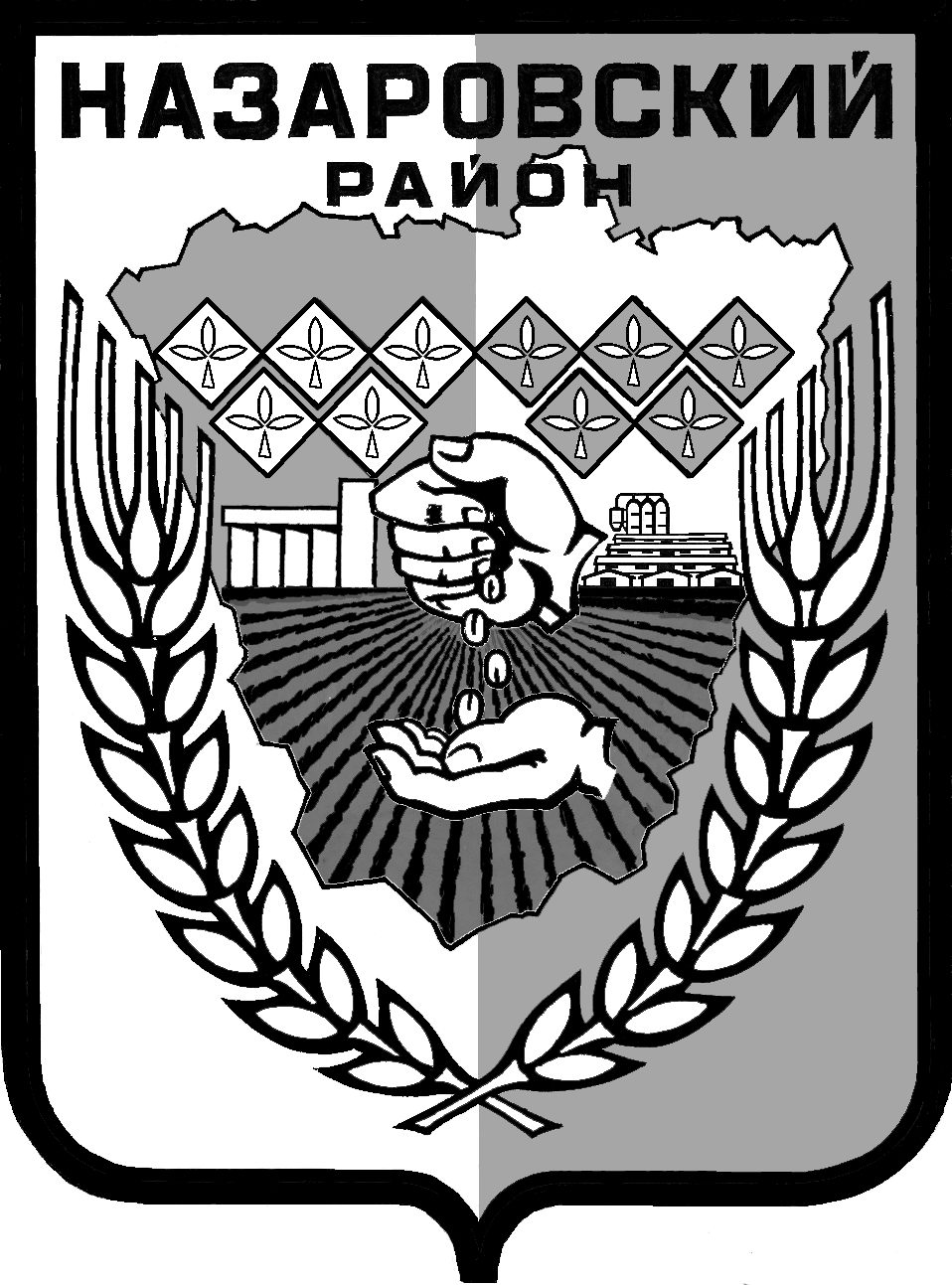 Администрация Назаровского районаКрасноярского краяПОСТАНОВЛЕНИЕ«09» 11. 2015 г.                             г. Назарово                                               № 353-пО внесении изменений в постановление администрации Назаровского района от 29.10.2013 г. № 576-п «Об утверждении муниципальной программы Назаровского района «Развитие образования»В соответствии с Бюджетным кодексом Российской Федерации, постановлением администрации Назаровского района от 06.09.2013 г. № 449-п «Об утверждении Порядка принятия решений о разработке муниципальных программ Назаровского района, их формировании и реализации», руководствуясь Уставом муниципального образования Назаровский район Красноярского края, ПОСТАНОВЛЯЮ:1. Внести в постановление администрации Назаровского района от 29.10.2013 г. № 576-п «Об утверждении муниципальной программы Назаровского района «Развитие образования» следующие изменения:1.1. В муниципальной программе Назаровского района «Развитие образования» (далее – программа):1.1.1. Строку 10 раздела 1 Паспорт муниципальной программы Назаровского района «Развитие образования» изложить в следующей редакции:1.1.2. Раздел 7 изложить в следующей редакции:«7. Информация о распределении планируемых расходов по отдельным мероприятиям программы, подпрограммам.Муниципальная программа состоит из подпрограмм. Наибольший удельный вес расходов приходится на подпрограмму «Развитие дошкольного, общего и дополнительного образования детей». Расходы на ее реализацию составляют 1 778 511,2 тыс. руб., в том числе в 2014 году – 472 996,9 тыс. рублей, в 2015 году – 486 116,5тыс. рублей, в 2016 году – 410 198,9 тыс. рублей, в 2017 году – 409198,9 тыс. рублей.На реализацию подпрограммы «Выявление и сопровождение одаренных детей» расходы составляют – 1 003,7 тыс. рублей, в том числе в 2014 году – 103,7 тыс. рублей, в 2015 году – 300,0 тыс. рублей, в 2016 году – 300,0 тыс. рублей, в 2017 году – 300,0 тыс. рублей.На реализацию подпрограммы «Развитие в Назаровском районе системы отдыха, оздоровления и занятости детей» расходы составляют – 11 588,7 тыс. рублей, в том числе в 2014 году – 2 722,9 тыс. рублей, в 2015 году – 2 983,6 тыс. рублей, в 2016 году – 2 941,1 тыс. рублей, в 2017 году – 2 941,1 тыс. рублей.На реализацию подпрограммы «Обеспечение жизнедеятельности образовательных учреждений района» расходы составляют – 13 323,3 тыс. рублей, в том числе в 2014 году – 8 410,3 тыс. рублей, в 2015 году –4913,0 тыс. рублей.На реализацию подпрограммы «Обеспечение реализации муниципальной программы и прочие мероприятия в области образования» расходы составляют  71 956,9 тыс. рублей, в том числе в 2014 году – 17 800,4 тыс. рублей, в 2015 году –  18 557,1 тыс. рублей, в 2016 году – 17 799,7 тыс. рублей, в 2017 году –17 799,7 тыс. рублей.1.1.3. Абзац первый раздела 8 изложить в следующей редакции:«На реализацию муниципальной программы расходы составят 1 876 383,7тыс. рублей, в том числе, за счет средств федерального бюджета 16888,0 тыс. рублей, за счет средств краевого бюджета 1 025 872,9 тыс. рублей, за счет средств районного бюджета – 833 622,8 тыс. рублей, за счет средств, поступивших от юридических лиц – 260,0 тыс. рублей.1.1.4. Программу дополнить разделом 9 следующего содержания: «9 Перечень объектов капитального строительства муниципальной собственности Назаровского района»Перечень объектов капитального строительства муниципальной собственности Назаровского района приведен в приложении 3 к настоящей муниципальной программе.».1.1.5. Приложение 1 к программе изложить в новой редакции согласно приложению 1.1.1.6. Программу дополнить приложением 3 согласно приложению 2.1.1.7. В приложении 2 к программе:строку 8 раздела 1 «Паспорт подпрограммы 1 «Развитие дошкольного, общего и дополнительного образования» изложить в следующей редакции:пункт 2.7. раздела 2 изложить в следующей редакции:«2.7. Обоснование финансовых, материальных и трудовых затрат (ресурсное обеспечение подпрограммы).Финансовое обеспечение реализации подпрограммы осуществляется за счет средств  краевого, районного  бюджетов.Средства  бюджета, запланированные на реализацию подпрограммы, составляют 1 778 511,2 тыс. рублей, в том числе:2014 год  - 472 996,9 тыс. рублей;2015 год  - 486 116,5 тыс. рублей;2016 год – 410 198,9 тыс. рублей;2017 год – 409 198,9 тыс. рублей.».1.1.8. Приложение № 2 к подпрограмме 1 «Развитие дошкольного, общего и дополнительного образования детей» муниципальной программы Назаровского района «Развитие образования» изложить в новой редакции согласно приложению3.1.1.9. В приложении 4 к программе:строку 7 раздела 1 «Паспорт подпрограммы 3 «Развитие в Назаровском районе системы отдыха, оздоровления и занятости детей» изложить в следующей редакции:пункт 2.7. раздела 2 изложить в следующей редакции:«2.7. Обоснование финансовых, материальных и трудовых затрат (ресурсное обеспечение подпрограммы).Финансовое обеспечение реализации подпрограммы осуществляется за счет средств  районного  бюджета.Средства  бюджета, запланированные на реализацию подпрограммы, составляют 11588,7 тыс. рублей, в том числе:2014 год  - 2722,9 тыс. рублей;2015 год  - 2983,6 тыс. рублей;2016 год – 2941,1 тыс. рублей;2017 год – 2941,1 тыс. рублей.».1.1.10. Приложение № 2 к подпрограмме 3 « Развитие в Назаровском районе системы отдыха, оздоровления и занятости детей» изложить в новой редакции согласно приложению 4.1.1.11. В приложении 5 к программе:строку 8 раздела 1 «Паспорт подпрограммы 4 «Обеспечение жизнедеятельности образовательных учреждений» изложить в следующей редакции:пункт 2.7. раздела 2 изложить в следующей редакции:«2.7. Обоснование финансовых, материальных и трудовых затрат.Финансовое обеспечение реализации подпрограммы осуществляется за счет средств  районного  бюджета.Средства  бюджета, запланированные на реализацию подпрограммы, составляют 13323,3 тыс. рублей, в том числе:2014 год  - 8410,3 тыс. рублей;2015 год  - 4913,0 тыс. рублей.».1.1.12. Приложение № 2 к подпрограмме 4 «Обеспечение жизнедеятельности образовательных учреждений района» изложить в новой	 редакции согласно приложению 5.1.1.13. В приложении 6 к программе:строку 8 раздела 1 Паспорт подпрограммы 5 «Обеспечение реализации муниципальной программы и прочие мероприятия в области образования» изложить в следующей редакции:пункт 2.7. раздела 2 изложить в следующей редакции:	«2.7. Обоснование финансовых, материальных и трудовых затрат  Финансовое обеспечение реализации подпрограммы осуществляется за счет средств районного бюджета  и составляет  71 956,9 тыс. рублей, в том числе:2014 год – 17 800,4 тыс. рублей,  2015 год – 18 557,1 тыс. рублей,  2016 год – 17 799,7 тыс. рублей,  2017 год – 17 799,7 тыс. рублей.».1.1.14. Приложение № 2 к подпрограмме 5 «Обеспечение реализации муниципальной программы и прочие мероприятия в области образования»   муниципальной программы Назаровского района «Развитие образования» изложить в новой редакции согласно приложению6.2.  Признать утратившими силу:подпункты 1.1.1-1.1.8 пункта 1 постановления администрации Назаровского района от 26.06.2015 г. № 268-п «О внесении изменений в постановление администрации Назаровского района от 29.10.2013 г. № 576-п «Об утверждении муниципальной программы Назаровского района «Развитие образования»;подпункты 1.1.7, 1.1.8. пункта 1 постановления администрации Назаровского района от 26.05.2015 г. № 239-п «О внесении изменений в постановление администрации Назаровского района от 29.10.2013 г. № 576-п «Об утверждении муниципальной программы Назаровского района «Развитие образования».3.   Контроль за выполнением постановления оставляю за собой.	4. Постановление вступает в силу в день, следующий за днем его официального опубликования в газете «Экран-Информ»-РЕГИОН».Глава района								         А.В. Шадрыгин«Ресурсное обеспечение муниципальной программыОбъем финансирования муниципальной программы составит1 876 383,7 тыс. рублей, в том числе:по годам реализации:2014 год -  502 034,2 тыс. рублей;2015 год –  512 870,1 тыс. рублей;2016 год –  431 239,7 тыс. рублей;2017 год –  430 239,7 тыс. рублей.Из них:из средств  федерального бюджета – 16888,0 тыс. рублей, в том числе:в 2014 году - 12 293,2 тыс. рублей;в 2015 году - 4594,8 тыс. рублей.из средств  краевого бюджета – 1025 872,9 тыс. рублей:в 2014 году – 264 686,7 тыс. рублей;в 2015 году – 277 521,0 тыс. рублей;в 2016 году – 241 832,6 тыс. рублей;в 2017 году – 241 832,6 тыс. рублей.из средств районного бюджета – 833 622,8 тыс. рублей, в том числе:в 2014 году – 225 054,3 тыс. рублей;в 2015 году – 230 494,3 тыс. рублей;в 2016 году – 189 407,1 тыс. рублей;в 2017 году – 188 407,1 тыс. рублей.за счет средств, поступивших от юридических лиц - 260,0 тыс. рублей, в том числе:в 2015 году 260,0 тыс. рублей.»;«Объемы и источники финансирования подпрограммыПодпрограмма финансируется за счет средств краевого, районного бюджета.   Объем финансированияподпрограммы составит 1 778 511,2тыс. рублей, в том числе:2014 – 472 996,9 тыс. рублей;2015 – 486 116,5 тыс. рублей;2016 – 410198,9 тыс. рублей;2017 – 409 198,9 тыс. рублей.Объемы и источники финансирования подпрограммыПодпрограмма финансируется за счет средств краевого, районного бюджета.   Объем финансированияподпрограммы составит 1 778 511,2тыс. рублей, в том числе:2014 – 472 996,9 тыс. рублей;2015 – 486 116,5 тыс. рублей;2016 – 410198,9 тыс. рублей;2017 – 409 198,9 тыс. рублей.»;«Объемы и источники финансирования подпрограммы на период действия подпрограммы с указанием наисточникам финансирования по годам реализации подпрограммыПодпрограмма финансируется за счет средств районного бюджета.   Объем финансирования подпрограммы составит 11588,7 тыс. рублей, в том числе:2014 – 2722,9 тыс. рублей;2015 – 2983,6 тыс. рублей;2016 – 2941,1 тыс. рублей;2017 – 2941,1 тыс. рублей.Объемы и источники финансирования подпрограммы на период действия подпрограммы с указанием наисточникам финансирования по годам реализации подпрограммыПодпрограмма финансируется за счет средств районного бюджета.   Объем финансирования подпрограммы составит 11588,7 тыс. рублей, в том числе:2014 – 2722,9 тыс. рублей;2015 – 2983,6 тыс. рублей;2016 – 2941,1 тыс. рублей;2017 – 2941,1 тыс. рублей.»;«Объемы и источники финансирования подпрограммы Подпрограмма финансируется за счет средств районного бюджета.   Объем финансирования подпрограммы составит 13323,3 тыс. рублей, в том числе:2014 – 8410,3 тыс. рублей;2015 – 4913,0 тыс. рублей.Объемы и источники финансирования подпрограммы Подпрограмма финансируется за счет средств районного бюджета.   Объем финансирования подпрограммы составит 13323,3 тыс. рублей, в том числе:2014 – 8410,3 тыс. рублей;2015 – 4913,0 тыс. рублей.»;«Объемы и источники финансирования подпрограммыПодпрограмма финансируется за счет средств районного бюджета.                                        Объем финансирования подпрограммы составит 71 956,9 тыс. рублей, в том числе:                       2014 год – 17 800,4 тыс. рублей.                         2015 год – 18 557,1 тыс. рублей.                       2016 год – 17 799,7 тыс. рублей.                         2017 год – 17 799,7 тыс. рублей.Объемы и источники финансирования подпрограммыПодпрограмма финансируется за счет средств районного бюджета.                                        Объем финансирования подпрограммы составит 71 956,9 тыс. рублей, в том числе:                       2014 год – 17 800,4 тыс. рублей.                         2015 год – 18 557,1 тыс. рублей.                       2016 год – 17 799,7 тыс. рублей.                         2017 год – 17 799,7 тыс. рублей.»;Приложение  1к постановлению администрации Назаровского районаот "09" 11. 2015 г. № 353-пПриложение  1
к муниципальной программе Назаровского района
«Развитие образования» Приложение  1к постановлению администрации Назаровского районаот "09" 11. 2015 г. № 353-пПриложение  1
к муниципальной программе Назаровского района
«Развитие образования» Приложение  1к постановлению администрации Назаровского районаот "09" 11. 2015 г. № 353-пПриложение  1
к муниципальной программе Назаровского района
«Развитие образования» Приложение  1к постановлению администрации Назаровского районаот "09" 11. 2015 г. № 353-пПриложение  1
к муниципальной программе Назаровского района
«Развитие образования» Приложение  1к постановлению администрации Назаровского районаот "09" 11. 2015 г. № 353-пПриложение  1
к муниципальной программе Назаровского района
«Развитие образования» Приложение  1к постановлению администрации Назаровского районаот "09" 11. 2015 г. № 353-пПриложение  1
к муниципальной программе Назаровского района
«Развитие образования» Приложение  1к постановлению администрации Назаровского районаот "09" 11. 2015 г. № 353-пПриложение  1
к муниципальной программе Назаровского района
«Развитие образования» Приложение  1к постановлению администрации Назаровского районаот "09" 11. 2015 г. № 353-пПриложение  1
к муниципальной программе Назаровского района
«Развитие образования» Приложение  1к постановлению администрации Назаровского районаот "09" 11. 2015 г. № 353-пПриложение  1
к муниципальной программе Назаровского района
«Развитие образования» Приложение  1к постановлению администрации Назаровского районаот "09" 11. 2015 г. № 353-пПриложение  1
к муниципальной программе Назаровского района
«Развитие образования» Приложение  1к постановлению администрации Назаровского районаот "09" 11. 2015 г. № 353-пПриложение  1
к муниципальной программе Назаровского района
«Развитие образования» Приложение  1к постановлению администрации Назаровского районаот "09" 11. 2015 г. № 353-пПриложение  1
к муниципальной программе Назаровского района
«Развитие образования» Приложение  1к постановлению администрации Назаровского районаот "09" 11. 2015 г. № 353-пПриложение  1
к муниципальной программе Назаровского района
«Развитие образования» Приложение  1к постановлению администрации Назаровского районаот "09" 11. 2015 г. № 353-пПриложение  1
к муниципальной программе Назаровского района
«Развитие образования» Приложение  1к постановлению администрации Назаровского районаот "09" 11. 2015 г. № 353-пПриложение  1
к муниципальной программе Назаровского района
«Развитие образования» Приложение  1к постановлению администрации Назаровского районаот "09" 11. 2015 г. № 353-пПриложение  1
к муниципальной программе Назаровского района
«Развитие образования» Информация о ресурсном обеспечении и прогнозной оценке расходов на реализацию целей муниципальной  программы 
 Информация о ресурсном обеспечении и прогнозной оценке расходов на реализацию целей муниципальной  программы 
 Информация о ресурсном обеспечении и прогнозной оценке расходов на реализацию целей муниципальной  программы 
 Информация о ресурсном обеспечении и прогнозной оценке расходов на реализацию целей муниципальной  программы 
 Информация о ресурсном обеспечении и прогнозной оценке расходов на реализацию целей муниципальной  программы 
 Информация о ресурсном обеспечении и прогнозной оценке расходов на реализацию целей муниципальной  программы 
 Информация о ресурсном обеспечении и прогнозной оценке расходов на реализацию целей муниципальной  программы 
 Информация о ресурсном обеспечении и прогнозной оценке расходов на реализацию целей муниципальной  программы 
 Наименование муниципальной  программы,  муниципальной подпрограммы  Ответственный исполнитель, соисполнителиОценка расходов 
(тыс. руб.), годыОценка расходов 
(тыс. руб.), годыОценка расходов 
(тыс. руб.), годыОценка расходов 
(тыс. руб.), годыОценка расходов 
(тыс. руб.), годыНаименование муниципальной  программы,  муниципальной подпрограммы  Ответственный исполнитель, соисполнители2014 год2015 год2016 год2017 годИтого на периодМуниципальная программа«Развитие образования» Всего   502 034,2    512 870,1       431 239,7       430 239,7       1 876 383,7   Муниципальная программа«Развитие образования» в том числе:                     -    Муниципальная программа«Развитие образования» федеральный бюджет      12 293,2        4 594,8                    -                     -             16 888,0   Муниципальная программа«Развитие образования» краевой бюджет   264 686,7    277 521,0       241 832,6       241 832,6       1 025 872,9   Муниципальная программа«Развитие образования» внебюджетные источники                 -                   -                     -                     -                         -    Муниципальная программа«Развитие образования» районный бюджет   225 054,3    230 494,3       189 407,1       188 407,1          833 362,8   Муниципальная программа«Развитие образования» юридические лица                 -            260,0                    -                     -                  260,0   Подпрограмма 1 Развитие дошкольного, общего и дополнительного образования  Всего   472 996,9    486 116,5       410 198,9       409 198,9       1 778 511,2   Подпрограмма 1 Развитие дошкольного, общего и дополнительного образования  в том числе:                     -    Подпрограмма 1 Развитие дошкольного, общего и дополнительного образования  федеральный бюджет      12 293,2        4 594,8            16 888,0   Подпрограмма 1 Развитие дошкольного, общего и дополнительного образования  краевой бюджет   257 794,0    273 589,2       239 429,4       239 429,4       1 010 242,0   Подпрограмма 1 Развитие дошкольного, общего и дополнительного образования  внебюджетные источники                     -    Подпрограмма 1 Развитие дошкольного, общего и дополнительного образования  районный бюджет   202 909,7    207 672,4       170 769,5       169 769,5          751 121,1   Подпрограмма 1 Развитие дошкольного, общего и дополнительного образования  юридические лица        260,0                 260,0   Подпрограмма 2Выявление и соправождение одаренных детей Всего          103,7           300,0              300,0              300,0              1 003,7   Подпрограмма 2Выявление и соправождение одаренных детей в том числе:                     -    Подпрограмма 2Выявление и соправождение одаренных детей федеральный бюджет                     -    Подпрограмма 2Выявление и соправождение одаренных детей краевой бюджет                     -    Подпрограмма 2Выявление и соправождение одаренных детей внебюджетные источники                     -    Подпрограмма 2Выявление и соправождение одаренных детей районный бюджет          103,7           300,0              300,0              300,0              1 003,7   Подпрограмма 2Выявление и соправождение одаренных детей юридические лица                     -    Подпрограмма 2Выявление и соправождение одаренных детей                      -    Подпррограмма 3Развитие в Назаровском районе системы отдыха,оздоровления и занятости детей Всего       2 722,9        2 983,6           2 941,1           2 941,1            11 588,7   Подпррограмма 3Развитие в Назаровском районе системы отдыха,оздоровления и занятости детей в том числе:                     -    Подпррограмма 3Развитие в Назаровском районе системы отдыха,оздоровления и занятости детей федеральный бюджет                     -    Подпррограмма 3Развитие в Назаровском районе системы отдыха,оздоровления и занятости детей краевой бюджет       2 392,7        2 431,8           2 403,2           2 403,2              9 630,9   Подпррограмма 3Развитие в Назаровском районе системы отдыха,оздоровления и занятости детей внебюджетные источники                     -    Подпррограмма 3Развитие в Назаровском районе системы отдыха,оздоровления и занятости детей районный бюджет          330,2           551,8              537,9              537,9              1 957,8   Подпррограмма 3Развитие в Назаровском районе системы отдыха,оздоровления и занятости детей юридические лица                     -    Подпрограмма 4Обеспечение жизнедеятельности образовательных учреждений района Всего       8 410,3        4 913,0                    -                     -             13 323,3   Подпрограмма 4Обеспечение жизнедеятельности образовательных учреждений района в том числе:                     -    Подпрограмма 4Обеспечение жизнедеятельности образовательных учреждений района федеральный бюджет                     -    Подпрограмма 4Обеспечение жизнедеятельности образовательных учреждений района краевой бюджет       4 500,0        1 500,0              6 000,0   Подпрограмма 4Обеспечение жизнедеятельности образовательных учреждений района внебюджетные источники                     -    Подпрограмма 4Обеспечение жизнедеятельности образовательных учреждений района районный бюджет       3 910,3        3 413,0              7 323,3   Подпрограмма 4Обеспечение жизнедеятельности образовательных учреждений района юридические лица                     -    Подпрограмма 5Обеспечение реализации муниципальной программы и прочие мероприятия Всего     17 800,4      18 557,1         17 799,7         17 799,7            71 956,9   Подпрограмма 5Обеспечение реализации муниципальной программы и прочие мероприятия в том числе:                     -    Подпрограмма 5Обеспечение реализации муниципальной программы и прочие мероприятия федеральный бюджет                      -    Подпрограмма 5Обеспечение реализации муниципальной программы и прочие мероприятия краевой бюджет                     -    Подпрограмма 5Обеспечение реализации муниципальной программы и прочие мероприятия внебюджетные источники                     -    Подпрограмма 5Обеспечение реализации муниципальной программы и прочие мероприятия районный бюджет     17 800,4      18 557,1         17 799,7         17 799,7            71 956,9   Подпрограмма 5Обеспечение реализации муниципальной программы и прочие мероприятия юридические лица                     -    Руководитель управления образования администрации Назаровского района                                                                                                                                                 Л.Г.АрефьеваРуководитель управления образования администрации Назаровского района                                                                                                                                                 Л.Г.АрефьеваРуководитель управления образования администрации Назаровского района                                                                                                                                                 Л.Г.АрефьеваРуководитель управления образования администрации Назаровского района                                                                                                                                                 Л.Г.АрефьеваРуководитель управления образования администрации Назаровского района                                                                                                                                                 Л.Г.АрефьеваРуководитель управления образования администрации Назаровского района                                                                                                                                                 Л.Г.АрефьеваРуководитель управления образования администрации Назаровского района                                                                                                                                                 Л.Г.АрефьеваРуководитель управления образования администрации Назаровского района                                                                                                                                                 Л.Г.АрефьеваПриложение  2к постановлению администрации Назаровского районаот "09" 11. 2015 г. № 353-пПриложение  3
к муниципальной программе Назаровского района
«Развитие образования» Приложение  2к постановлению администрации Назаровского районаот "09" 11. 2015 г. № 353-пПриложение  3
к муниципальной программе Назаровского района
«Развитие образования» Приложение  2к постановлению администрации Назаровского районаот "09" 11. 2015 г. № 353-пПриложение  3
к муниципальной программе Назаровского района
«Развитие образования» Приложение  2к постановлению администрации Назаровского районаот "09" 11. 2015 г. № 353-пПриложение  3
к муниципальной программе Назаровского района
«Развитие образования» Приложение  2к постановлению администрации Назаровского районаот "09" 11. 2015 г. № 353-пПриложение  3
к муниципальной программе Назаровского района
«Развитие образования» Приложение  2к постановлению администрации Назаровского районаот "09" 11. 2015 г. № 353-пПриложение  3
к муниципальной программе Назаровского района
«Развитие образования» Приложение  2к постановлению администрации Назаровского районаот "09" 11. 2015 г. № 353-пПриложение  3
к муниципальной программе Назаровского района
«Развитие образования» Приложение  2к постановлению администрации Назаровского районаот "09" 11. 2015 г. № 353-пПриложение  3
к муниципальной программе Назаровского района
«Развитие образования» Приложение  2к постановлению администрации Назаровского районаот "09" 11. 2015 г. № 353-пПриложение  3
к муниципальной программе Назаровского района
«Развитие образования» Приложение  2к постановлению администрации Назаровского районаот "09" 11. 2015 г. № 353-пПриложение  3
к муниципальной программе Назаровского района
«Развитие образования» Приложение  2к постановлению администрации Назаровского районаот "09" 11. 2015 г. № 353-пПриложение  3
к муниципальной программе Назаровского района
«Развитие образования» Приложение  2к постановлению администрации Назаровского районаот "09" 11. 2015 г. № 353-пПриложение  3
к муниципальной программе Назаровского района
«Развитие образования» Приложение  2к постановлению администрации Назаровского районаот "09" 11. 2015 г. № 353-пПриложение  3
к муниципальной программе Назаровского района
«Развитие образования» Приложение  2к постановлению администрации Назаровского районаот "09" 11. 2015 г. № 353-пПриложение  3
к муниципальной программе Назаровского района
«Развитие образования» Приложение  2к постановлению администрации Назаровского районаот "09" 11. 2015 г. № 353-пПриложение  3
к муниципальной программе Назаровского района
«Развитие образования» Приложение  2к постановлению администрации Назаровского районаот "09" 11. 2015 г. № 353-пПриложение  3
к муниципальной программе Назаровского района
«Развитие образования» Приложение  2к постановлению администрации Назаровского районаот "09" 11. 2015 г. № 353-пПриложение  3
к муниципальной программе Назаровского района
«Развитие образования» Приложение  2к постановлению администрации Назаровского районаот "09" 11. 2015 г. № 353-пПриложение  3
к муниципальной программе Назаровского района
«Развитие образования» Приложение  2к постановлению администрации Назаровского районаот "09" 11. 2015 г. № 353-пПриложение  3
к муниципальной программе Назаровского района
«Развитие образования» Приложение  2к постановлению администрации Назаровского районаот "09" 11. 2015 г. № 353-пПриложение  3
к муниципальной программе Назаровского района
«Развитие образования» Приложение  2к постановлению администрации Назаровского районаот "09" 11. 2015 г. № 353-пПриложение  3
к муниципальной программе Назаровского района
«Развитие образования» Приложение  2к постановлению администрации Назаровского районаот "09" 11. 2015 г. № 353-пПриложение  3
к муниципальной программе Назаровского района
«Развитие образования» Приложение  2к постановлению администрации Назаровского районаот "09" 11. 2015 г. № 353-пПриложение  3
к муниципальной программе Назаровского района
«Развитие образования» Приложение  2к постановлению администрации Назаровского районаот "09" 11. 2015 г. № 353-пПриложение  3
к муниципальной программе Назаровского района
«Развитие образования» Перечень объектов капитального строительства муниципальной собственности Назаровского района (за счет источников финансирования)Перечень объектов капитального строительства муниципальной собственности Назаровского района (за счет источников финансирования)Перечень объектов капитального строительства муниципальной собственности Назаровского района (за счет источников финансирования)Перечень объектов капитального строительства муниципальной собственности Назаровского района (за счет источников финансирования)Перечень объектов капитального строительства муниципальной собственности Назаровского района (за счет источников финансирования)Перечень объектов капитального строительства муниципальной собственности Назаровского района (за счет источников финансирования)Перечень объектов капитального строительства муниципальной собственности Назаровского района (за счет источников финансирования)Перечень объектов капитального строительства муниципальной собственности Назаровского района (за счет источников финансирования)Перечень объектов капитального строительства муниципальной собственности Назаровского района (за счет источников финансирования)№ п/пНаименование объекта с указанием мощности и годов строительства *Остаток стоимости строительства в ценах контрактаОбъем капитальных вложений, тыс. рубейОбъем капитальных вложений, тыс. рубейОбъем капитальных вложений, тыс. рубейОбъем капитальных вложений, тыс. рубейОбъем капитальных вложений, тыс. рубейОбъем капитальных вложений, тыс. рубей№ п/пНаименование объекта с указанием мощности и годов строительства *Остаток стоимости строительства в ценах контрактаОтчетный финансовый годтекущий финансовый годочередной финансовый годпервый год планового периодавторой год планового периодапо годам до ввода объектаГлавный распорядитель 1Главный распорядитель 1Главный распорядитель 11Объект 1        29 879,9      29 879,9   в том числе:федеральный бюджеткраевой бюджет        29 850,0      29 850,0   районный бюджет              29,9            29,9   бюджеты сельских поселенийвнебюджетные источникиГлавный распорядитель 2Главный распорядитель 2Главный распорядитель 21Объект 1в том числе:федеральный бюджеткраевой бюджетрайонный бюджетбюджеты сельских поселенийвнебюджетные источникиИтогов том числе:федеральный бюджеткраевой бюджетрайонный бюджетбюджеты сельских поселенийвнебюджетные источникиРуководитель управления образования администрации Назаровского района                                                Л.Г.АрефьеваРуководитель управления образования администрации Назаровского района                                                Л.Г.АрефьеваРуководитель управления образования администрации Назаровского района                                                Л.Г.АрефьеваРуководитель управления образования администрации Назаровского района                                                Л.Г.АрефьеваРуководитель управления образования администрации Назаровского района                                                Л.Г.АрефьеваРуководитель управления образования администрации Назаровского района                                                Л.Г.АрефьеваРуководитель управления образования администрации Назаровского района                                                Л.Г.АрефьеваРуководитель управления образования администрации Назаровского района                                                Л.Г.АрефьеваРуководитель управления образования администрации Назаровского района                                                Л.Г.АрефьеваПриложение  3 к постановлению администрации Назаровского районаот "09" 11. 2015 г. № 353-пПриложение  3 к постановлению администрации Назаровского районаот "09" 11. 2015 г. № 353-пПриложение  3 к постановлению администрации Назаровского районаот "09" 11. 2015 г. № 353-пПриложение  3 к постановлению администрации Назаровского районаот "09" 11. 2015 г. № 353-пПриложение  3 к постановлению администрации Назаровского районаот "09" 11. 2015 г. № 353-пПриложение  3 к постановлению администрации Назаровского районаот "09" 11. 2015 г. № 353-пПриложение  3 к постановлению администрации Назаровского районаот "09" 11. 2015 г. № 353-пПриложение  3 к постановлению администрации Назаровского районаот "09" 11. 2015 г. № 353-пПриложение  3 к постановлению администрации Назаровского районаот "09" 11. 2015 г. № 353-пПриложение  3 к постановлению администрации Назаровского районаот "09" 11. 2015 г. № 353-пПриложение  3 к постановлению администрации Назаровского районаот "09" 11. 2015 г. № 353-пПриложение  3 к постановлению администрации Назаровского районаот "09" 11. 2015 г. № 353-пПриложение № 2
к подпрограмме 1 "Развитие дошкольного, общего и дополнительного образования" Приложение № 2
к подпрограмме 1 "Развитие дошкольного, общего и дополнительного образования" Приложение № 2
к подпрограмме 1 "Развитие дошкольного, общего и дополнительного образования" Приложение № 2
к подпрограмме 1 "Развитие дошкольного, общего и дополнительного образования" Перечень мероприятий подпрограммы Перечень мероприятий подпрограммы Перечень мероприятий подпрограммы Перечень мероприятий подпрограммы Перечень мероприятий подпрограммы Перечень мероприятий подпрограммы Перечень мероприятий подпрограммы Перечень мероприятий подпрограммы Перечень мероприятий подпрограммы Перечень мероприятий подпрограммы Перечень мероприятий подпрограммы Перечень мероприятий подпрограммы Перечень мероприятий подпрограммы № п/пНаименование программы, подпрограммыГРБСКод бюджетной классификацииКод бюджетной классификацииКод бюджетной классификацииКод бюджетной классификацииРасходы (тыс. руб.), годыРасходы (тыс. руб.), годыРасходы (тыс. руб.), годыРасходы (тыс. руб.), годыОжидаемый результат от реализации подпрограммного мероприятия 
(в натуральном выражении)№ п/пНаименование программы, подпрограммыГРБСГРБСРз ПрЦСРВР2014201520162017Итого на периодОжидаемый результат от реализации подпрограммного мероприятия 
(в натуральном выражении)муниципальная программа Назаровского района "Развитие образования" ,подпрограмма  1 Развитие дошкольного,общего и дополнительного образованиямуниципальная программа Назаровского района "Развитие образования" ,подпрограмма  1 Развитие дошкольного,общего и дополнительного образованиямуниципальная программа Назаровского района "Развитие образования" ,подпрограмма  1 Развитие дошкольного,общего и дополнительного образованиямуниципальная программа Назаровского района "Развитие образования" ,подпрограмма  1 Развитие дошкольного,общего и дополнительного образованиямуниципальная программа Назаровского района "Развитие образования" ,подпрограмма  1 Развитие дошкольного,общего и дополнительного образованиямуниципальная программа Назаровского района "Развитие образования" ,подпрограмма  1 Развитие дошкольного,общего и дополнительного образованиямуниципальная программа Назаровского района "Развитие образования" ,подпрограмма  1 Развитие дошкольного,общего и дополнительного образованиямуниципальная программа Назаровского района "Развитие образования" ,подпрограмма  1 Развитие дошкольного,общего и дополнительного образованиямуниципальная программа Назаровского района "Развитие образования" ,подпрограмма  1 Развитие дошкольного,общего и дополнительного образованиямуниципальная программа Назаровского района "Развитие образования" ,подпрограмма  1 Развитие дошкольного,общего и дополнительного образованиямуниципальная программа Назаровского района "Развитие образования" ,подпрограмма  1 Развитие дошкольного,общего и дополнительного образованиямуниципальная программа Назаровского района "Развитие образования" ,подпрограмма  1 Развитие дошкольного,общего и дополнительного образованиямуниципальная программа Назаровского района "Развитие образования" ,подпрограмма  1 Развитие дошкольного,общего и дополнительного образованияЦель: создание в системе дошкольного,основного общего и дополнительного образования равных возможностей для современного качественного образования, позитивной социализации детей.Цель: создание в системе дошкольного,основного общего и дополнительного образования равных возможностей для современного качественного образования, позитивной социализации детей.Цель: создание в системе дошкольного,основного общего и дополнительного образования равных возможностей для современного качественного образования, позитивной социализации детей.Цель: создание в системе дошкольного,основного общего и дополнительного образования равных возможностей для современного качественного образования, позитивной социализации детей.Цель: создание в системе дошкольного,основного общего и дополнительного образования равных возможностей для современного качественного образования, позитивной социализации детей.Цель: создание в системе дошкольного,основного общего и дополнительного образования равных возможностей для современного качественного образования, позитивной социализации детей.Цель: создание в системе дошкольного,основного общего и дополнительного образования равных возможностей для современного качественного образования, позитивной социализации детей.Цель: создание в системе дошкольного,основного общего и дополнительного образования равных возможностей для современного качественного образования, позитивной социализации детей.Цель: создание в системе дошкольного,основного общего и дополнительного образования равных возможностей для современного качественного образования, позитивной социализации детей.Цель: создание в системе дошкольного,основного общего и дополнительного образования равных возможностей для современного качественного образования, позитивной социализации детей.Цель: создание в системе дошкольного,основного общего и дополнительного образования равных возможностей для современного качественного образования, позитивной социализации детей.Цель: создание в системе дошкольного,основного общего и дополнительного образования равных возможностей для современного качественного образования, позитивной социализации детей.Цель: создание в системе дошкольного,основного общего и дополнительного образования равных возможностей для современного качественного образования, позитивной социализации детей.Задача № 1 Обеспечение доступности дошкольного образования, соответствующего единому стандарту качества дошкольного образованияЗадача № 1 Обеспечение доступности дошкольного образования, соответствующего единому стандарту качества дошкольного образованияЗадача № 1 Обеспечение доступности дошкольного образования, соответствующего единому стандарту качества дошкольного образованияЗадача № 1 Обеспечение доступности дошкольного образования, соответствующего единому стандарту качества дошкольного образованияЗадача № 1 Обеспечение доступности дошкольного образования, соответствующего единому стандарту качества дошкольного образованияЗадача № 1 Обеспечение доступности дошкольного образования, соответствующего единому стандарту качества дошкольного образованияЗадача № 1 Обеспечение доступности дошкольного образования, соответствующего единому стандарту качества дошкольного образованияЗадача № 1 Обеспечение доступности дошкольного образования, соответствующего единому стандарту качества дошкольного образованияЗадача № 1 Обеспечение доступности дошкольного образования, соответствующего единому стандарту качества дошкольного образованияЗадача № 1 Обеспечение доступности дошкольного образования, соответствующего единому стандарту качества дошкольного образованияЗадача № 1 Обеспечение доступности дошкольного образования, соответствующего единому стандарту качества дошкольного образованияЗадача № 1 Обеспечение доступности дошкольного образования, соответствующего единому стандарту качества дошкольного образованияЗадача № 1 Обеспечение доступности дошкольного образования, соответствующего единому стандарту качества дошкольного образования1.1.1Финансовое обеспечение государственных гарантий прав граждан на получение общедоступного и бесплатного дошкольного образоваия в муниципальных дошкольных  образовательных учреждениях, общедоступого и беплатного дошкольного образования в муниципальных общеобразовательных учреждениях Управление образования администрации Назаровского района07907 010117588       45 873,0              41 588,0             49 782,8         49 782,8          187 026,6   1.1.1Финансовое обеспечение государственных гарантий прав граждан на получение общедоступного и бесплатного дошкольного образоваия в муниципальных дошкольных  образовательных учреждениях, общедоступого и беплатного дошкольного образования в муниципальных общеобразовательных учреждениях Управление образования администрации Назаровского района07907 010117588611        20 738,8                19 866,6               22 615,1          22 615,1            85 835,6   1.1.1Финансовое обеспечение государственных гарантий прав граждан на получение общедоступного и бесплатного дошкольного образоваия в муниципальных дошкольных  образовательных учреждениях, общедоступого и беплатного дошкольного образования в муниципальных общеобразовательных учреждениях Управление образования администрации Назаровского района07907 010117588612          1 963,8                      33,5                     75,2                 75,2              2 147,7   1.1.1Финансовое обеспечение государственных гарантий прав граждан на получение общедоступного и бесплатного дошкольного образоваия в муниципальных дошкольных  образовательных учреждениях, общедоступого и беплатного дошкольного образования в муниципальных общеобразовательных учреждениях Управление образования администрации Назаровского района07907 010117588111        17 474,5                20 555,7               26 573,1          26 573,1            91 176,4   1.1.1Финансовое обеспечение государственных гарантий прав граждан на получение общедоступного и бесплатного дошкольного образоваия в муниципальных дошкольных  образовательных учреждениях, общедоступого и беплатного дошкольного образования в муниципальных общеобразовательных учреждениях Управление образования администрации Назаровского района07907 010117588244          5 695,9                  1 132,2                   519,4               519,4              7 866,9                       -                         -                         -     1.1.2Выплаты младшим воспитателям и помощникам воспитателей в учреждениях дошкольного образованияУправление образования администрации Назаровского района07907 010117558          3 578,6                  3 717,5                        -                      -                7 296,1   1.1.2Выплаты младшим воспитателям и помощникам воспитателей в учреждениях дошкольного образованияУправление образования администрации Назаровского района07907 010117558612          1 672,2                  1 677,7              3 349,9   1.1.2Выплаты младшим воспитателям и помощникам воспитателей в учреждениях дошкольного образованияУправление образования администрации Назаровского района07907 010117558111          1 906,4                  2 039,8              3 946,2   1.1.3Региональные выплаты и выплаты, обеспечивающие уровень заработной платы работников бюджетной сферы не ниже размера минимальной заработной платы (минимального размера оплаты труда) Управление образования администрации Назаровского района07907010111021          5 337,0                  3 113,4              8 450,4   1.1.3Региональные выплаты и выплаты, обеспечивающие уровень заработной платы работников бюджетной сферы не ниже размера минимальной заработной платы (минимального размера оплаты труда) Управление образования администрации Назаровского района07907010111021111          3 249,9                        1 629,3              4 879,2   1.1.3Региональные выплаты и выплаты, обеспечивающие уровень заработной платы работников бюджетной сферы не ниже размера минимальной заработной платы (минимального размера оплаты труда) Управление образования администрации Назаровского района0790701                    -     1.1.3Региональные выплаты и выплаты, обеспечивающие уровень заработной платы работников бюджетной сферы не ниже размера минимальной заработной платы (минимального размера оплаты труда) Управление образования администрации Назаровского района                    -     1.1.3Региональные выплаты и выплаты, обеспечивающие уровень заработной платы работников бюджетной сферы не ниже размера минимальной заработной платы (минимального размера оплаты труда) Управление образования администрации Назаровского района                    -     1.1.3Региональные выплаты и выплаты, обеспечивающие уровень заработной платы работников бюджетной сферы не ниже размера минимальной заработной платы (минимального размера оплаты труда) Управление образования администрации Назаровского района07907010111021611          2 087,1                        1 484,1              3 571,2   07907010118001        53 188,9                62 225,6               51 218,8          51 218,8          217 852,1   07907010118001611        23 999,6                25 361,1               23 153,0          23 153,0            95 666,7   07907010118001612             652,0                    915,6              1 567,6   1.1.4Обеспечение деятельности (оказание услуг) подведомственных дошкольных образовательных учрежденийУправление образования администрации Назаровского района07907010118001111        15 280,8                16 596,3               16 600,0          16 600,0            65 077,1   Обеспечение деятельности (оказание услуг) подведомственных дошкольных образовательных учрежденийУправление образования администрации Назаровского района07907010118001244        13 046,0                19 089,2               11 253,0          11 253,0            54 641,2   Обеспечение деятельности (оказание услуг) подведомственных дошкольных образовательных учрежденийУправление образования администрации Назаровского района07907010118001852             210,5                    263,4                   212,8               212,8                 899,5   1.1.5в том числе, кредиторская задолженность за 2013 годУправление образования администрации Назаровского района07907010118001                    -     1.1.5в том числе, кредиторская задолженность за 2013 годУправление образования администрации Назаровского района07907010118001611                    -     1.1.5в том числе, кредиторская задолженность за 2013 годУправление образования администрации Назаровского района07907010118001612                    -     1.1.5в том числе, кредиторская задолженность за 2013 годУправление образования администрации Назаровского района07907010118001244                    -     1.1.6Софинансирование расходов на денежное поощрение победителям конкурса "Детские сады-детям" за счет средств районного бюджета в рамках подпрограммы "Развитие дошкольного, общего и дополнительного образования" Управление образования администрации Назаровского района07907010118117612          1 218,0              1 218,0   1.1.7Расходы , связанные с бесспорным взысканием средств на основании исполнительных листов мировых судей, судов общей юрисдикции  в рамках подпрограммы «Развитие дошкольного, общего и дополнительного образования» Управление образования администрации Назаровского района07907010118115244          3 735,7              3 735,7   1.1.8Обеспечение выделения денежных средств на осуществление присмотра и ухода за детьми-инвалидами, детьми-сиротами и детьми, оставшимися без попечения родителей, а также детьми с туберкулезной интоксикацией, обучающимися в муниципальных образовательных учреждений, реализующих образовательную программу дошкольного образования, без взимания родительской платы Управление образования администрации Назаровского района07910030117554               64,2                      48,0                     48,0                 48,0                 208,2   1.1.8Обеспечение выделения денежных средств на осуществление присмотра и ухода за детьми-инвалидами, детьми-сиротами и детьми, оставшимися без попечения родителей, а также детьми с туберкулезной интоксикацией, обучающимися в муниципальных образовательных учреждений, реализующих образовательную программу дошкольного образования, без взимания родительской платы Управление образования администрации Назаровского района07910030117554612               44,7                      30,6                     30,0                 30,0                 135,3   1.1.8Обеспечение выделения денежных средств на осуществление присмотра и ухода за детьми-инвалидами, детьми-сиротами и детьми, оставшимися без попечения родителей, а также детьми с туберкулезной интоксикацией, обучающимися в муниципальных образовательных учреждений, реализующих образовательную программу дошкольного образования, без взимания родительской платы Управление образования администрации Назаровского района07910030117554244               19,5                      17,4                     18,0                 18,0                   72,9   1.1.9Выплата и доставка компенсации части родительской платы за присмотр и уход за детьми в образовательных организациях края, реализующих  образовательную программу дошкольного образования Управление образования администрации Назаровского района07910040117556          1 127,3                    698,5                   698,5               698,5                3 222,8   1.1.9Выплата и доставка компенсации части родительской платы за присмотр и уход за детьми в образовательных организациях края, реализующих  образовательную программу дошкольного образования Управление образования администрации Назаровского района07910040117556321          1 124,0                    689,5                   695,0               695,0              3 203,5   1.1.9Выплата и доставка компенсации части родительской платы за присмотр и уход за детьми в образовательных организациях края, реализующих  образовательную программу дошкольного образования Управление образования администрации Назаровского района07910040117556244                 3,3                        9,0                       3,5                   3,5                   19,3   1.1.10Средства на повышение минимальных размеров окладов, ставок заработной платы работников бюджетной сферы края, которым предоставляется региональная выплата, с 1 октября 2014 года на 10 процентов Управление образования администрации Назаровского района07907010111022             141,5                   141,5   1.1.10Средства на повышение минимальных размеров окладов, ставок заработной платы работников бюджетной сферы края, которым предоставляется региональная выплата, с 1 октября 2014 года на 10 процентов Управление образования администрации Назаровского района07907010111022611               53,1                   53,1   1.1.10Средства на повышение минимальных размеров окладов, ставок заработной платы работников бюджетной сферы края, которым предоставляется региональная выплата, с 1 октября 2014 года на 10 процентов Управление образования администрации Назаровского района07907010111022111               88,4                   88,4   1.1.11Проведение ремонтных работ учреждений образования за счет целевых пожертвованийУправление образования администрации Назаровского района0797010118121240200,0              200,0   1.1.12Софинансирование расходов почастичное финансирование (возмещение) расходов на выплаты младшим воспитателям и помощникам воспитателей в муниципальных образовательных учреждениях, реализующих основную программу дошкольного образованияУправление образования администрации Назаровского района07970101181081113,63,7                  7,3   1.1.13Софинансирование расходов из районного бюджета, предусмотренных за счет субсидии выделяемой из краевого бюджета на выравнивание обеспеченности муниципальных образований Красноярского краяУправление образования администрации Назаровского района079701011811911126,551,7                78,2   итого по задаче 1       114 294,3              111 646,5             101 748,1         101 748,1            429 437,0   Задача № 2. Обеспечение условий и качества обучения, соответствующего федеральным государственным стандартам начального общего, основного общего, среднего общего образованияЗадача № 2. Обеспечение условий и качества обучения, соответствующего федеральным государственным стандартам начального общего, основного общего, среднего общего образованияЗадача № 2. Обеспечение условий и качества обучения, соответствующего федеральным государственным стандартам начального общего, основного общего, среднего общего образованияЗадача № 2. Обеспечение условий и качества обучения, соответствующего федеральным государственным стандартам начального общего, основного общего, среднего общего образованияЗадача № 2. Обеспечение условий и качества обучения, соответствующего федеральным государственным стандартам начального общего, основного общего, среднего общего образованияЗадача № 2. Обеспечение условий и качества обучения, соответствующего федеральным государственным стандартам начального общего, основного общего, среднего общего образованияЗадача № 2. Обеспечение условий и качества обучения, соответствующего федеральным государственным стандартам начального общего, основного общего, среднего общего образованияЗадача № 2. Обеспечение условий и качества обучения, соответствующего федеральным государственным стандартам начального общего, основного общего, среднего общего образованияЗадача № 2. Обеспечение условий и качества обучения, соответствующего федеральным государственным стандартам начального общего, основного общего, среднего общего образованияЗадача № 2. Обеспечение условий и качества обучения, соответствующего федеральным государственным стандартам начального общего, основного общего, среднего общего образованияЗадача № 2. Обеспечение условий и качества обучения, соответствующего федеральным государственным стандартам начального общего, основного общего, среднего общего образованияЗадача № 2. Обеспечение условий и качества обучения, соответствующего федеральным государственным стандартам начального общего, основного общего, среднего общего образованияЗадача № 2. Обеспечение условий и качества обучения, соответствующего федеральным государственным стандартам начального общего, основного общего, среднего общего образования2.1.1Региональные выплаты и выплаты, обеспечивающие уровень заработной платы работников бюджетной сферы не ниже размера минимальной заработной платы (минимального размера оплаты труда) Управление образования администрации Назаровского района079070201110216 416,23 394,20,00,09 810,42.1.1Региональные выплаты и выплаты, обеспечивающие уровень заработной платы работников бюджетной сферы не ниже размера минимальной заработной платы (минимального размера оплаты труда) Управление образования администрации Назаровского района07907020111021111776,5422,61 199,12.1.1Региональные выплаты и выплаты, обеспечивающие уровень заработной платы работников бюджетной сферы не ниже размера минимальной заработной платы (минимального размера оплаты труда) Управление образования администрации Назаровского района079070201110216115 639,72 971,68 611,32.1.2Обеспечение деятельности (оказание услуг) подведомственных учреждений общего образования Управление образования администрации Назаровского района0790702011800281 520,489 807,974 000,073 000,0318 328,32.1.2Обеспечение деятельности (оказание услуг) подведомственных учреждений общего образования Управление образования администрации Назаровского района0790702011800261173 253,474 458,965 244,964 244,9277 202,12.1.2Обеспечение деятельности (оказание услуг) подведомственных учреждений общего образования Управление образования администрации Назаровского района07907020118002612846,05 498,86 344,82.1.2Обеспечение деятельности (оказание услуг) подведомственных учреждений общего образования Управление образования администрации Назаровского района079070201180021113 990,44 078,14 078,14 078,116 224,72.1.2Обеспечение деятельности (оказание услуг) подведомственных учреждений общего образования Управление образования администрации Назаровского района079070201180022443 403,05 707,14 612,04 612,018 334,12.1.2Обеспечение деятельности (оказание услуг) подведомственных учреждений общего образования Управление образования администрации Назаровского района0790702011800285227,665,065,065,0222,6в том числе, кредиторская задолженность за 2013 годУправление образования администрации Назаровского района079070201180020,0в том числе, кредиторская задолженность за 2013 годУправление образования администрации Назаровского района079070201180026110,0в том числе, кредиторская задолженность за 2013 годУправление образования администрации Назаровского района079070201180026120,0в том числе, кредиторская задолженность за 2013 годУправление образования администрации Назаровского района079070201180022440,02.1.3Возмещение расходов за обслуживание электрических бойлеров, установленных в муниципальных учреждениях образования в соответствии с заключенными договорами Управление образования администрации Назаровского района079070201181125400,02.1.4Осуществление части полномочий муниципального образования Назаровский район по вопросам содержания муниципального имущества принадлежащему муниципальному образованию, в части оплаты электроэнергии, потребленной муниципальными образовательными учреждениями в соответствии с заключеннымми соглашениями Управление образования админимтрации Назаровского района079070201181115400,02.1.5Осуществление части полномочий муниципального образования Назаровский район по вопросам организации школьных перевозок в  соответствии с заключенными соглашениями Управление образования администрации Назаровского раойна0790702011811054023 687,025 787,319 588,419 588,488 651,12.1.6Финансовое обеспечение государственных гарантий прав граждан на получение общедоступного и бесплатного начального общего, основного общего, среднего общего образоваия в муниципльных общеобразовательных учреждениях, обеспечение дополнительного образования детей в муниципальных общеобразовательных учреждениях Управление образования администрации Назаровского района07907 020117564178 636,0169 525,1168 643,4168 643,4685 447,92.1.6Финансовое обеспечение государственных гарантий прав граждан на получение общедоступного и бесплатного начального общего, основного общего, среднего общего образоваия в муниципльных общеобразовательных учреждениях, обеспечение дополнительного образования детей в муниципальных общеобразовательных учреждениях Управление образования администрации Назаровского района07907 020117564611152 115,2150 433,5150 384,2150 384,2603 317,12.1.6Финансовое обеспечение государственных гарантий прав граждан на получение общедоступного и бесплатного начального общего, основного общего, среднего общего образоваия в муниципльных общеобразовательных учреждениях, обеспечение дополнительного образования детей в муниципальных общеобразовательных учреждениях Управление образования администрации Назаровского района07907 0201175646128 275,81 032,4200,0200,09 708,22.1.6Финансовое обеспечение государственных гарантий прав граждан на получение общедоступного и бесплатного начального общего, основного общего, среднего общего образоваия в муниципльных общеобразовательных учреждениях, обеспечение дополнительного образования детей в муниципальных общеобразовательных учреждениях Управление образования администрации Назаровского района07907 02011756411117 551,517 329,717 329,717 329,769 540,62.1.6Финансовое обеспечение государственных гарантий прав граждан на получение общедоступного и бесплатного начального общего, основного общего, среднего общего образоваия в муниципльных общеобразовательных учреждениях, обеспечение дополнительного образования детей в муниципальных общеобразовательных учреждениях Управление образования администрации Назаровского района07907 020117564244693,5729,5729,5729,52 882,02.1.7Обеспечение питанием детей, в муниципальных и негосударственных образовательных учреждениях, реализующих основные общеобразовательные программы, без взимания платы Управление образования администрации Назаровского района07910 03011756619 849,220 256,720 256,720 256,780 619,32.1.7Обеспечение питанием детей, в муниципальных и негосударственных образовательных учреждениях, реализующих основные общеобразовательные программы, без взимания платы Управление образования администрации Назаровского района07910 03011756661218 848,019 058,519 173,519 173,576 253,52.1.7Обеспечение питанием детей, в муниципальных и негосударственных образовательных учреждениях, реализующих основные общеобразовательные программы, без взимания платы Управление образования администрации Назаровского района07910 0301175662441 001,21 198,21 083,21 083,24 365,82,1.8Софинансирование расходов из районного бюджета на создание безопасных и комфортных условий фуекционирования учреждений общего образованияУправление образования администрации Назаровского района079070221481516120,02,1.9Расходы , связанные с бесспорным взысканием средств на основании исполнительных листов мировых судей, судов общей юрисдикции  Управление образования администрации Назаровского района079070201181156124 028,44 028,42,1.10Расходы, на энергетическое обследование зданий учреждений общего образования  Управление образования администрации Назаровского района0790702011811661270,070,02.1.11Средства на повышение минимальных размеров окладов, ставок заработной платы работников бюджетной сферы края, которым предоставляется региональная выплата, с 1 октября 2014 года на 10 процентов Управление образования администрации Назаровского района07907020111022185,7185,72.1.11Средства на повышение минимальных размеров окладов, ставок заработной платы работников бюджетной сферы края, которым предоставляется региональная выплата, с 1 октября 2014 года на 10 процентов Управление образования администрации Назаровского района07907020111022611162,9162,92.1.11Средства на повышение минимальных размеров окладов, ставок заработной платы работников бюджетной сферы края, которым предоставляется региональная выплата, с 1 октября 2014 года на 10 процентов Управление образования администрации Назаровского района0790702011102211122,822,82.1.12Создание в общеобразовательных организациях , расположенных в сельской местности, условий для занятий физической культурой и спортом за счет средств федерального бюджетаУправление образования администрации Назаровского района079070201150972404 594,84 594,82.1.13Оснащение автобусов, осуществляющих перевозки учащихся в общеобразовательные организации, средствами контроля, обеспечивающими непрерывную, некорректируемую регистрацию информации о скорости и маршруте движения трансопртных средств, о режиме труда и отдыха водителей транспортных средств (тахографами) за счет средств краевого бюджетаУправление образования администрации Назаровского района079070201173911 247,80,00,01 247,82.1.13Оснащение автобусов, осуществляющих перевозки учащихся в общеобразовательные организации, средствами контроля, обеспечивающими непрерывную, некорректируемую регистрацию информации о скорости и маршруте движения трансопртных средств, о режиме труда и отдыха водителей транспортных средств (тахографами) за счет средств краевого бюджетаУправление образования администрации Назаровского района0790702011739124049,349,32.1.13Оснащение автобусов, осуществляющих перевозки учащихся в общеобразовательные организации, средствами контроля, обеспечивающими непрерывную, некорректируемую регистрацию информации о скорости и маршруте движения трансопртных средств, о режиме труда и отдыха водителей транспортных средств (тахографами) за счет средств краевого бюджетаУправление образования администрации Назаровского района07907020117391540994,1994,12.1.13Оснащение автобусов, осуществляющих перевозки учащихся в общеобразовательные организации, средствами контроля, обеспечивающими непрерывную, некорректируемую регистрацию информации о скорости и маршруте движения трансопртных средств, о режиме труда и отдыха водителей транспортных средств (тахографами) за счет средств краевого бюджетаУправление образования администрации Назаровского района07907020117391610204,4204,42.1.14Развитие инфраструктуры общеобразовательных учреждений за счет средств краевого бюджетаУправление образования администрации Назаровского района0790702011756346030 000,030 000,02.1.15Софинансирование расходов на создание в общеобразовательных организациях, расположенных в сельской местности , условий для занятий физической культурой и спортом за счет средств районного бюджетаУправление образования администрации Назаровского района0790702011812024045,945,92.1.16Софинансирование расходов на развитие инфраструктуры общеобразовательных учреждений за счет средств районного бюджета Управление образования администрации Назаровского района0790702011812246030302.1.17Софинансирование из районного бюджета на оснащение автобусов, осуществляющих перевозки учащихся в общеобразовательные организации, средствами контроля, обеспечивающими непрерывную, некорректируемую регистрацию информации о скорости и маршруте движения транспортных средств, о режиме труда и отдыха водителей транспортных средств (тахографами) Управление образования администрации Назаровского района0790702011812324050,750,7Итого по задаче 2Итого по задаче 2314 392,9344 740,4282 488,5281 488,51 223 110,3Задача № 3. Обеспечение поступательного развития районной системы дополнительного образования, в том числе за счет разработки и реализации современных образовательных программ, дистанционных и сетевых форм их реализацииЗадача № 3. Обеспечение поступательного развития районной системы дополнительного образования, в том числе за счет разработки и реализации современных образовательных программ, дистанционных и сетевых форм их реализацииЗадача № 3. Обеспечение поступательного развития районной системы дополнительного образования, в том числе за счет разработки и реализации современных образовательных программ, дистанционных и сетевых форм их реализацииЗадача № 3. Обеспечение поступательного развития районной системы дополнительного образования, в том числе за счет разработки и реализации современных образовательных программ, дистанционных и сетевых форм их реализацииЗадача № 3. Обеспечение поступательного развития районной системы дополнительного образования, в том числе за счет разработки и реализации современных образовательных программ, дистанционных и сетевых форм их реализацииЗадача № 3. Обеспечение поступательного развития районной системы дополнительного образования, в том числе за счет разработки и реализации современных образовательных программ, дистанционных и сетевых форм их реализацииЗадача № 3. Обеспечение поступательного развития районной системы дополнительного образования, в том числе за счет разработки и реализации современных образовательных программ, дистанционных и сетевых форм их реализацииЗадача № 3. Обеспечение поступательного развития районной системы дополнительного образования, в том числе за счет разработки и реализации современных образовательных программ, дистанционных и сетевых форм их реализацииЗадача № 3. Обеспечение поступательного развития районной системы дополнительного образования, в том числе за счет разработки и реализации современных образовательных программ, дистанционных и сетевых форм их реализацииЗадача № 3. Обеспечение поступательного развития районной системы дополнительного образования, в том числе за счет разработки и реализации современных образовательных программ, дистанционных и сетевых форм их реализацииЗадача № 3. Обеспечение поступательного развития районной системы дополнительного образования, в том числе за счет разработки и реализации современных образовательных программ, дистанционных и сетевых форм их реализацииЗадача № 3. Обеспечение поступательного развития районной системы дополнительного образования, в том числе за счет разработки и реализации современных образовательных программ, дистанционных и сетевых форм их реализацииЗадача № 3. Обеспечение поступательного развития районной системы дополнительного образования, в том числе за счет разработки и реализации современных образовательных программ, дистанционных и сетевых форм их реализации3.1.1Обеспечение деятельности (оказание услуг) подведомственных учреждений дополнительного образования Управление образования администрации Назаровского района07907020118003        28 654,8                29 669,6               25 962,3          25 962,3            110 249,0   3.1.1Обеспечение деятельности (оказание услуг) подведомственных учреждений дополнительного образования Управление образования администрации Назаровского района07907020118003111        26 260,2                25 387,4               25 385,8          25 385,8          102 419,2   3.1.1Обеспечение деятельности (оказание услуг) подведомственных учреждений дополнительного образования Управление образования администрации Назаровского района07907020118003112               14,4                   14,4   3.1.1Обеспечение деятельности (оказание услуг) подведомственных учреждений дополнительного образования Управление образования администрации Назаровского района07907020118003244          2 365,4                  4 231,2                   576,5               576,5              7 749,6   3.1.1Обеспечение деятельности (оказания услуг) подведомственных учреждений дополнительного образованияУправление образования администрации Назаровского района0797020118003852               14,8                      51,0                   65,8   в том числе, кредиторская задолженность за 2013 годУправление образования администрации Назаровского района07907020118003244                     -    3.1.2Оснащение муниципальных учреждений физкультурно-спортивной направленности спортивным инвентарем, оборудованием, спортивной одеждой и обувью в рамках подпрограммы «Развитие дошкольного, общего и дополнительного образования»  (кредиторская задолженность)Управление образования администрации Назаровского района07911020117703244             300,0                 300,0   Итого по задаче 3Итого по задаче 3        28 954,8                29 669,6               25 962,3          25 962,3          110 549,0   Задача 4. Обеспечение соблюдения требований законодательства Российской Федерации в сфере образования организациями, осуществляющими образовательную деятельность на территории Назаровского района Задача 4. Обеспечение соблюдения требований законодательства Российской Федерации в сфере образования организациями, осуществляющими образовательную деятельность на территории Назаровского района Задача 4. Обеспечение соблюдения требований законодательства Российской Федерации в сфере образования организациями, осуществляющими образовательную деятельность на территории Назаровского района Задача 4. Обеспечение соблюдения требований законодательства Российской Федерации в сфере образования организациями, осуществляющими образовательную деятельность на территории Назаровского района Задача 4. Обеспечение соблюдения требований законодательства Российской Федерации в сфере образования организациями, осуществляющими образовательную деятельность на территории Назаровского района Задача 4. Обеспечение соблюдения требований законодательства Российской Федерации в сфере образования организациями, осуществляющими образовательную деятельность на территории Назаровского района Задача 4. Обеспечение соблюдения требований законодательства Российской Федерации в сфере образования организациями, осуществляющими образовательную деятельность на территории Назаровского района Задача 4. Обеспечение соблюдения требований законодательства Российской Федерации в сфере образования организациями, осуществляющими образовательную деятельность на территории Назаровского района Задача 4. Обеспечение соблюдения требований законодательства Российской Федерации в сфере образования организациями, осуществляющими образовательную деятельность на территории Назаровского района Задача 4. Обеспечение соблюдения требований законодательства Российской Федерации в сфере образования организациями, осуществляющими образовательную деятельность на территории Назаровского района Задача 4. Обеспечение соблюдения требований законодательства Российской Федерации в сфере образования организациями, осуществляющими образовательную деятельность на территории Назаровского района Задача 4. Обеспечение соблюдения требований законодательства Российской Федерации в сфере образования организациями, осуществляющими образовательную деятельность на территории Назаровского района Задача 4. Обеспечение соблюдения требований законодательства Российской Федерации в сфере образования организациями, осуществляющими образовательную деятельность на территории Назаровского района (за исключением случаев, установленных федеральным законодательством).(за исключением случаев, установленных федеральным законодательством).4.1Региональные выплаты и выплаты, обеспечивающие уровень заработной платы работников бюджетной сферы не ниже размера минимальной заработной платы (минимального размера оплаты труда) Управление образования администрации Назаровского района0790709011102111154,1                54,1   4.1Региональные выплаты и выплаты, обеспечивающие уровень заработной платы работников бюджетной сферы не ниже размера минимальной заработной платы (минимального размера оплаты труда) Управление образования администрации Назаровского района0790709011102111154,1                54,1   Итого по задаче 4Итого по задаче 4               54,1                          -                          -                      -                     54,1   Задача № 5 Реконструкция и капитальный ремонт зданий под дошкольные учреждения, а также приобретение оборудования, мебелиЗадача № 5 Реконструкция и капитальный ремонт зданий под дошкольные учреждения, а также приобретение оборудования, мебелиЗадача № 5 Реконструкция и капитальный ремонт зданий под дошкольные учреждения, а также приобретение оборудования, мебелиЗадача № 5 Реконструкция и капитальный ремонт зданий под дошкольные учреждения, а также приобретение оборудования, мебелиЗадача № 5 Реконструкция и капитальный ремонт зданий под дошкольные учреждения, а также приобретение оборудования, мебелиЗадача № 5 Реконструкция и капитальный ремонт зданий под дошкольные учреждения, а также приобретение оборудования, мебелиЗадача № 5 Реконструкция и капитальный ремонт зданий под дошкольные учреждения, а также приобретение оборудования, мебелиЗадача № 5 Реконструкция и капитальный ремонт зданий под дошкольные учреждения, а также приобретение оборудования, мебелиЗадача № 5 Реконструкция и капитальный ремонт зданий под дошкольные учреждения, а также приобретение оборудования, мебелиЗадача № 5 Реконструкция и капитальный ремонт зданий под дошкольные учреждения, а также приобретение оборудования, мебелиЗадача № 5 Реконструкция и капитальный ремонт зданий под дошкольные учреждения, а также приобретение оборудования, мебелиЗадача № 5 Реконструкция и капитальный ремонт зданий под дошкольные учреждения, а также приобретение оборудования, мебелиЗадача № 5 Реконструкция и капитальный ремонт зданий под дошкольные учреждения, а также приобретение оборудования, мебели5.1.Реконструкция и капитальный ремонт зданий под дошкольные учреждения, а также приобретение оборудования, мебели (кредиторская задолженность)Управление образования администрации Назаровского района079070101174212 696,3 2 696,3 5.1.1Реконструкция и капитальный ремонт зданий под дошкольные учреждения, а также приобретение оборудования, мебели (кредиторская задолженность)Управление образования администрации Назаровского района079070101174216121 771,5 1 771,5 5.1.2Реконструкция и капитальный ремонт зданий под дошкольные учреждения, а также приобретение оборудования, мебели (кредиторская задолженность)Управление образования администрации Назаровского района07907010117421244924,8 924,8 5.2.Модернизация региональных систем дошкольного образования за счет средств федерального бюджета в рамках подпрограммы «Развитие дошкольного, общего и дополнительного образования» Управление образования администрации Назаровского района0790701011505961212 293,2 12 293,2 Итого по задаче 5Итого по задаче 514 989,5 0,0 0,0 0,0 14 989,5 Задача № 6 Денежное поощрение победителям конкурса «Детские сады -детям» в рамках подпрограммы « Развитие дошкольного, общего и дополнительного образования» муниципальной программы «Развитие образования»Задача № 6 Денежное поощрение победителям конкурса «Детские сады -детям» в рамках подпрограммы « Развитие дошкольного, общего и дополнительного образования» муниципальной программы «Развитие образования»Задача № 6 Денежное поощрение победителям конкурса «Детские сады -детям» в рамках подпрограммы « Развитие дошкольного, общего и дополнительного образования» муниципальной программы «Развитие образования»Задача № 6 Денежное поощрение победителям конкурса «Детские сады -детям» в рамках подпрограммы « Развитие дошкольного, общего и дополнительного образования» муниципальной программы «Развитие образования»Задача № 6 Денежное поощрение победителям конкурса «Детские сады -детям» в рамках подпрограммы « Развитие дошкольного, общего и дополнительного образования» муниципальной программы «Развитие образования»Задача № 6 Денежное поощрение победителям конкурса «Детские сады -детям» в рамках подпрограммы « Развитие дошкольного, общего и дополнительного образования» муниципальной программы «Развитие образования»Задача № 6 Денежное поощрение победителям конкурса «Детские сады -детям» в рамках подпрограммы « Развитие дошкольного, общего и дополнительного образования» муниципальной программы «Развитие образования»Задача № 6 Денежное поощрение победителям конкурса «Детские сады -детям» в рамках подпрограммы « Развитие дошкольного, общего и дополнительного образования» муниципальной программы «Развитие образования»Задача № 6 Денежное поощрение победителям конкурса «Детские сады -детям» в рамках подпрограммы « Развитие дошкольного, общего и дополнительного образования» муниципальной программы «Развитие образования»Задача № 6 Денежное поощрение победителям конкурса «Детские сады -детям» в рамках подпрограммы « Развитие дошкольного, общего и дополнительного образования» муниципальной программы «Развитие образования»Задача № 6 Денежное поощрение победителям конкурса «Детские сады -детям» в рамках подпрограммы « Развитие дошкольного, общего и дополнительного образования» муниципальной программы «Развитие образования»Задача № 6 Денежное поощрение победителям конкурса «Детские сады -детям» в рамках подпрограммы « Развитие дошкольного, общего и дополнительного образования» муниципальной программы «Развитие образования»Задача № 6 Денежное поощрение победителям конкурса «Детские сады -детям» в рамках подпрограммы « Развитие дошкольного, общего и дополнительного образования» муниципальной программы «Развитие образования»6.1.Денежное поощрение победителям конкурса «Детские сады -детям» в рамках подпрограммы « Развитие дошкольного, общего и дополнительного образования» муниципальной программы «Развитие образования» (кредиторская задолженность)Управление образования администрации Назаровского района07907010117559244             250,0                 250,0   6.2.Софинансирование расходов на денежное поощрение победителям конкурса "Детские сады-детям" за счет средств районного бюджета в рамках подпрограммы "Развитие дошкольного, общего и дополнительного образования" муниципальной программы "Развитие образования" (кредиторская задолженность)Управление образования администрации Назаровского района07907010118114244                 1,3                     1,3   6.3.Поощрение лучших выпускников образовательных учреждений за счет целевых пожертвований в рамках подпрограммы "Развитие дошкольного, общего и дополнительного образования" муниципальной программы "Развитие образования"Управление образования администрации Назаровского района07907020118118244               60,0                      60,0                 120,0   Итого по задаче 6Итого по задаче 6             311,3                      60,0                        -                      -                     371,3   Всего по подпрограммеВсего по подпрограмме       472 996,9              486 116,5             410 198,9         409 198,9         1 778 511,2   Руководитель Управления образования администрации Назаровского районаРуководитель Управления образования администрации Назаровского районаЛ.Г. АрефьеваЛ.Г. АрефьеваПриложение 4
к  постановлению администрации Назаровского района                                    от  "09" 11. 2015  г.  № 353-п                                                                                       Приложение 4
к  постановлению администрации Назаровского района                                    от  "09" 11. 2015  г.  № 353-п                                                                                       Приложение 4
к  постановлению администрации Назаровского района                                    от  "09" 11. 2015  г.  № 353-п                                                                                       Приложение 4
к  постановлению администрации Назаровского района                                    от  "09" 11. 2015  г.  № 353-п                                                                                       Приложение 4
к  постановлению администрации Назаровского района                                    от  "09" 11. 2015  г.  № 353-п                                                                                       Приложение № 2 
к подпрограмме  3 "Развитие в Назаровском районе системы отдыха, оздоровления и занятости детей" Приложение № 2 
к подпрограмме  3 "Развитие в Назаровском районе системы отдыха, оздоровления и занятости детей" Приложение № 2 
к подпрограмме  3 "Развитие в Назаровском районе системы отдыха, оздоровления и занятости детей" Приложение № 2 
к подпрограмме  3 "Развитие в Назаровском районе системы отдыха, оздоровления и занятости детей" Приложение № 2 
к подпрограмме  3 "Развитие в Назаровском районе системы отдыха, оздоровления и занятости детей" Приложение № 2 
к подпрограмме  3 "Развитие в Назаровском районе системы отдыха, оздоровления и занятости детей" Перечень мероприятий подпрограммыПеречень мероприятий подпрограммыПеречень мероприятий подпрограммыПеречень мероприятий подпрограммыПеречень мероприятий подпрограммыПеречень мероприятий подпрограммыПеречень мероприятий подпрограммыПеречень мероприятий подпрограммыПеречень мероприятий подпрограммыПеречень мероприятий подпрограммыПеречень мероприятий подпрограммыПеречень мероприятий подпрограммыПеречень мероприятий подпрограммы№ п/пНаименование программы, подпрограммыГРБСКод бюджетной классификацииКод бюджетной классификацииКод бюджетной классификацииКод бюджетной классификацииРасходы (тыс. руб.), годыРасходы (тыс. руб.), годыРасходы (тыс. руб.), годыРасходы (тыс. руб.), годыОжидаемый результат от реализации подпрограммного мероприятия 
(в натуральном выражении)№ п/пНаименование программы, подпрограммыГРБСГРБСРз ПрЦСРВР2014201520162017Итого на периодОжидаемый результат от реализации подпрограммного мероприятия 
(в натуральном выражении)муниципальная программа Назаровского района "Развитие образования" ,подпрограмма 3 Развитие в Назаровском районе системы отдыха, оздоровления и занятости детей муниципальная программа Назаровского района "Развитие образования" ,подпрограмма 3 Развитие в Назаровском районе системы отдыха, оздоровления и занятости детей муниципальная программа Назаровского района "Развитие образования" ,подпрограмма 3 Развитие в Назаровском районе системы отдыха, оздоровления и занятости детей муниципальная программа Назаровского района "Развитие образования" ,подпрограмма 3 Развитие в Назаровском районе системы отдыха, оздоровления и занятости детей муниципальная программа Назаровского района "Развитие образования" ,подпрограмма 3 Развитие в Назаровском районе системы отдыха, оздоровления и занятости детей муниципальная программа Назаровского района "Развитие образования" ,подпрограмма 3 Развитие в Назаровском районе системы отдыха, оздоровления и занятости детей муниципальная программа Назаровского района "Развитие образования" ,подпрограмма 3 Развитие в Назаровском районе системы отдыха, оздоровления и занятости детей муниципальная программа Назаровского района "Развитие образования" ,подпрограмма 3 Развитие в Назаровском районе системы отдыха, оздоровления и занятости детей муниципальная программа Назаровского района "Развитие образования" ,подпрограмма 3 Развитие в Назаровском районе системы отдыха, оздоровления и занятости детей муниципальная программа Назаровского района "Развитие образования" ,подпрограмма 3 Развитие в Назаровском районе системы отдыха, оздоровления и занятости детей муниципальная программа Назаровского района "Развитие образования" ,подпрограмма 3 Развитие в Назаровском районе системы отдыха, оздоровления и занятости детей муниципальная программа Назаровского района "Развитие образования" ,подпрограмма 3 Развитие в Назаровском районе системы отдыха, оздоровления и занятости детей муниципальная программа Назаровского района "Развитие образования" ,подпрограмма 3 Развитие в Назаровском районе системы отдыха, оздоровления и занятости детей Цель: обеспечение полноценного отдыха детей, их оздоровления и занятости в Назаровском районеЦель: обеспечение полноценного отдыха детей, их оздоровления и занятости в Назаровском районеЦель: обеспечение полноценного отдыха детей, их оздоровления и занятости в Назаровском районеЦель: обеспечение полноценного отдыха детей, их оздоровления и занятости в Назаровском районеЦель: обеспечение полноценного отдыха детей, их оздоровления и занятости в Назаровском районеЦель: обеспечение полноценного отдыха детей, их оздоровления и занятости в Назаровском районеЦель: обеспечение полноценного отдыха детей, их оздоровления и занятости в Назаровском районеЦель: обеспечение полноценного отдыха детей, их оздоровления и занятости в Назаровском районеЦель: обеспечение полноценного отдыха детей, их оздоровления и занятости в Назаровском районеЦель: обеспечение полноценного отдыха детей, их оздоровления и занятости в Назаровском районеЦель: обеспечение полноценного отдыха детей, их оздоровления и занятости в Назаровском районеЦель: обеспечение полноценного отдыха детей, их оздоровления и занятости в Назаровском районеЦель: обеспечение полноценного отдыха детей, их оздоровления и занятости в Назаровском районеЗадача  1. Обеспечение создания условий  для обеспечения безопасного, качественного отдыха и оздоровления детей в летний периодЗадача  1. Обеспечение создания условий  для обеспечения безопасного, качественного отдыха и оздоровления детей в летний периодЗадача  1. Обеспечение создания условий  для обеспечения безопасного, качественного отдыха и оздоровления детей в летний периодЗадача  1. Обеспечение создания условий  для обеспечения безопасного, качественного отдыха и оздоровления детей в летний периодЗадача  1. Обеспечение создания условий  для обеспечения безопасного, качественного отдыха и оздоровления детей в летний периодЗадача  1. Обеспечение создания условий  для обеспечения безопасного, качественного отдыха и оздоровления детей в летний периодЗадача  1. Обеспечение создания условий  для обеспечения безопасного, качественного отдыха и оздоровления детей в летний периодЗадача  1. Обеспечение создания условий  для обеспечения безопасного, качественного отдыха и оздоровления детей в летний периодЗадача  1. Обеспечение создания условий  для обеспечения безопасного, качественного отдыха и оздоровления детей в летний периодЗадача  1. Обеспечение создания условий  для обеспечения безопасного, качественного отдыха и оздоровления детей в летний период1.1Проведение муниципального конкурса проектов и программ в сфере отдыха, оздоровления и занятости детей и подростков  Управление образования администрации Назаровского района07907070138144244        72,3              200,0               200,0               200,0               672,3   1.2Оздоровление детей за счет средств районного бюджета Управление образования администрации Назаровского раойна07907070138140244             80,0                 80,0                 80,0               240,0   Итого по задаче 1Итого по задаче 1        72,3              280,0               280,0               280,0               912,3   Задача  2.Соответствие условий питания детей в оздоровительных лагерях с дневным пребыванием требованиям санитарно-эпидемиологических правил и норм, надзорных органов.Задача  2.Соответствие условий питания детей в оздоровительных лагерях с дневным пребыванием требованиям санитарно-эпидемиологических правил и норм, надзорных органов.Задача  2.Соответствие условий питания детей в оздоровительных лагерях с дневным пребыванием требованиям санитарно-эпидемиологических правил и норм, надзорных органов.Задача  2.Соответствие условий питания детей в оздоровительных лагерях с дневным пребыванием требованиям санитарно-эпидемиологических правил и норм, надзорных органов.Задача  2.Соответствие условий питания детей в оздоровительных лагерях с дневным пребыванием требованиям санитарно-эпидемиологических правил и норм, надзорных органов.Задача  2.Соответствие условий питания детей в оздоровительных лагерях с дневным пребыванием требованиям санитарно-эпидемиологических правил и норм, надзорных органов.Задача  2.Соответствие условий питания детей в оздоровительных лагерях с дневным пребыванием требованиям санитарно-эпидемиологических правил и норм, надзорных органов.Задача  2.Соответствие условий питания детей в оздоровительных лагерях с дневным пребыванием требованиям санитарно-эпидемиологических правил и норм, надзорных органов.Задача  2.Соответствие условий питания детей в оздоровительных лагерях с дневным пребыванием требованиям санитарно-эпидемиологических правил и норм, надзорных органов.Задача  2.Соответствие условий питания детей в оздоровительных лагерях с дневным пребыванием требованиям санитарно-эпидемиологических правил и норм, надзорных органов.Задача  2.Соответствие условий питания детей в оздоровительных лагерях с дневным пребыванием требованиям санитарно-эпидемиологических правил и норм, надзорных органов.Задача  2.Соответствие условий питания детей в оздоровительных лагерях с дневным пребыванием требованиям санитарно-эпидемиологических правил и норм, надзорных органов.Задача  2.Соответствие условий питания детей в оздоровительных лагерях с дневным пребыванием требованиям санитарно-эпидемиологических правил и норм, надзорных органов.2.1Оплата стоимости набора продуктов питания или готовых блюд и их транспортировки в лагерях с дневным пребыванием детей  в рамках  государственной  программы Красноярского края "Развитие образования"Управление образования администрации Назаровского района07907 070137582    1 795,2           1 795,2            1 795,2            1 795,2            7 180,8   2.1Оплата стоимости набора продуктов питания или готовых блюд и их транспортировки в лагерях с дневным пребыванием детей  в рамках  государственной  программы Красноярского края "Развитие образования"Управление образования администрации Назаровского района07907 070137582244156,6           146,1               156,5               156,5               615,7   2.1Оплата стоимости набора продуктов питания или готовых блюд и их транспортировки в лагерях с дневным пребыванием детей  в рамках  государственной  программы Красноярского края "Развитие образования"Управление образования администрации Назаровского района07907 0701375826121638,6        1 649,1            1 638,7            1 638,7            6 565,1   2.2Софинансирование расходов на оплату стоимости набора продуктов питания или готовых блюд и их транспортировки в лагерях с дневным пребыванием детей за счет за счет средств районного бюджета079070701381411,8               1,8                   1,8                   1,8                   7,2   2.2Софинансирование расходов на оплату стоимости набора продуктов питания или готовых блюд и их транспортировки в лагерях с дневным пребыванием детей за счет за счет средств районного бюджетаУправление образования администрации Назхаровского района07907070138141244          0,2                  0,1                   0,2                   0,2                   0,7   2.2Софинансирование расходов на оплату стоимости набора продуктов питания или готовых блюд и их транспортировки в лагерях с дневным пребыванием детей за счет за счет средств районного бюджетаУправление образования администрации Назхаровского района07907070138141612          1,6                  1,7                   1,6                   1,6                   6,5   Итого по задаче 2Итого по задаче 2Итого по задаче 2    1 797,0           1 797,0            1 797,0            1 797,0            7 188,0   Задача  3.Обеспечение государствнных гарантий в сфере качественного отдыха и оздоровления детей и подростков, а также оказание приемущественной поддержки в отдыхе, оздоровлении и занятости детям и подросткам, находящимся в трудной жизненной ситуации.Задача  3.Обеспечение государствнных гарантий в сфере качественного отдыха и оздоровления детей и подростков, а также оказание приемущественной поддержки в отдыхе, оздоровлении и занятости детям и подросткам, находящимся в трудной жизненной ситуации.Задача  3.Обеспечение государствнных гарантий в сфере качественного отдыха и оздоровления детей и подростков, а также оказание приемущественной поддержки в отдыхе, оздоровлении и занятости детям и подросткам, находящимся в трудной жизненной ситуации.Задача  3.Обеспечение государствнных гарантий в сфере качественного отдыха и оздоровления детей и подростков, а также оказание приемущественной поддержки в отдыхе, оздоровлении и занятости детям и подросткам, находящимся в трудной жизненной ситуации.Задача  3.Обеспечение государствнных гарантий в сфере качественного отдыха и оздоровления детей и подростков, а также оказание приемущественной поддержки в отдыхе, оздоровлении и занятости детям и подросткам, находящимся в трудной жизненной ситуации.Задача  3.Обеспечение государствнных гарантий в сфере качественного отдыха и оздоровления детей и подростков, а также оказание приемущественной поддержки в отдыхе, оздоровлении и занятости детям и подросткам, находящимся в трудной жизненной ситуации.Задача  3.Обеспечение государствнных гарантий в сфере качественного отдыха и оздоровления детей и подростков, а также оказание приемущественной поддержки в отдыхе, оздоровлении и занятости детям и подросткам, находящимся в трудной жизненной ситуации.Задача  3.Обеспечение государствнных гарантий в сфере качественного отдыха и оздоровления детей и подростков, а также оказание приемущественной поддержки в отдыхе, оздоровлении и занятости детям и подросткам, находящимся в трудной жизненной ситуации.Задача  3.Обеспечение государствнных гарантий в сфере качественного отдыха и оздоровления детей и подростков, а также оказание приемущественной поддержки в отдыхе, оздоровлении и занятости детям и подросткам, находящимся в трудной жизненной ситуации.Задача  3.Обеспечение государствнных гарантий в сфере качественного отдыха и оздоровления детей и подростков, а также оказание приемущественной поддержки в отдыхе, оздоровлении и занятости детям и подросткам, находящимся в трудной жизненной ситуации.Задача  3.Обеспечение государствнных гарантий в сфере качественного отдыха и оздоровления детей и подростков, а также оказание приемущественной поддержки в отдыхе, оздоровлении и занятости детям и подросткам, находящимся в трудной жизненной ситуации.Задача  3.Обеспечение государствнных гарантий в сфере качественного отдыха и оздоровления детей и подростков, а также оказание приемущественной поддержки в отдыхе, оздоровлении и занятости детям и подросткам, находящимся в трудной жизненной ситуации.Задача  3.Обеспечение государствнных гарантий в сфере качественного отдыха и оздоровления детей и подростков, а также оказание приемущественной поддержки в отдыхе, оздоровлении и занятости детям и подросткам, находящимся в трудной жизненной ситуации.3.1Оплата стоимости путевок для детей в краевые государственные и негосударственные организации отдыха, оздоровления и занятости детей, зарегистрированные на территории края, муниципальные загородные оздоровительные лагеря в рамках  государственной программы Красноярского края  "Управление образования администрации Назаровского района07907 070137583360597,5636,6608,0608,02450,13.2Софинансирование расходов на оплату стоимости путевок для детей в краевые  государственные и негосударственные организации отдыха, оздоровления и занятости детей, зарегистрированные на территории края, муниципальные загородные оздоровительные лагеря за счет местного бюджетаУправление образования администраиции Назаровского района07907070138142360256,1270,0256,1256,11038,3Итого по задаче 3Итого по задаче 3853,6906,6864,1864,13488,4Всего по подпрограммеВсего по подпрограмме2722,92983,62941,12941,111588,7Руководитель Управления образования администрации Назаровского районаРуководитель Управления образования администрации Назаровского районаРуководитель Управления образования администрации Назаровского районаЛ.Г.АрефьеваПриложение  5
к постановлению администрации Назаровского района                                    от "09" 11. 2015 г. № 353-п       Приложение  5
к постановлению администрации Назаровского района                                    от "09" 11. 2015 г. № 353-п       Приложение  5
к постановлению администрации Назаровского района                                    от "09" 11. 2015 г. № 353-п       Приложение  5
к постановлению администрации Назаровского района                                    от "09" 11. 2015 г. № 353-п       Приложение № 2
к подпрограмме 4 "Обеспечение жизнедеятельности образовательных учреждений" Приложение № 2
к подпрограмме 4 "Обеспечение жизнедеятельности образовательных учреждений" Приложение № 2
к подпрограмме 4 "Обеспечение жизнедеятельности образовательных учреждений" Приложение № 2
к подпрограмме 4 "Обеспечение жизнедеятельности образовательных учреждений" Перечень мероприятий подпрограммы Перечень мероприятий подпрограммы Перечень мероприятий подпрограммы Перечень мероприятий подпрограммы Перечень мероприятий подпрограммы Перечень мероприятий подпрограммы Перечень мероприятий подпрограммы Перечень мероприятий подпрограммы Перечень мероприятий подпрограммы Перечень мероприятий подпрограммы Перечень мероприятий подпрограммы Перечень мероприятий подпрограммы Перечень мероприятий подпрограммы № п/пНаименование программы, подпрограммыГРБСКод бюджетной классификацииКод бюджетной классификацииКод бюджетной классификацииКод бюджетной классификацииРасходы (тыс. руб.), годыРасходы (тыс. руб.), годыРасходы (тыс. руб.), годыРасходы (тыс. руб.), годыОжидаемый результат от реализации подпрограммного мероприятия 
(в натуральном выражении)№ п/пНаименование программы, подпрограммыГРБСГРБСРз ПрЦСРВР2014201520162017Итого на периодОжидаемый результат от реализации подпрограммного мероприятия 
(в натуральном выражении)муниципальная программа Назаровского района "Развитие образования" на 2014-2016годы,подпрограмма  4 "Обеспечение жизнедеятельности образовательных учреждений" муниципальной программы "Развитие образования" на 2015-2017 годымуниципальная программа Назаровского района "Развитие образования" на 2014-2016годы,подпрограмма  4 "Обеспечение жизнедеятельности образовательных учреждений" муниципальной программы "Развитие образования" на 2015-2017 годымуниципальная программа Назаровского района "Развитие образования" на 2014-2016годы,подпрограмма  4 "Обеспечение жизнедеятельности образовательных учреждений" муниципальной программы "Развитие образования" на 2015-2017 годымуниципальная программа Назаровского района "Развитие образования" на 2014-2016годы,подпрограмма  4 "Обеспечение жизнедеятельности образовательных учреждений" муниципальной программы "Развитие образования" на 2015-2017 годымуниципальная программа Назаровского района "Развитие образования" на 2014-2016годы,подпрограмма  4 "Обеспечение жизнедеятельности образовательных учреждений" муниципальной программы "Развитие образования" на 2015-2017 годымуниципальная программа Назаровского района "Развитие образования" на 2014-2016годы,подпрограмма  4 "Обеспечение жизнедеятельности образовательных учреждений" муниципальной программы "Развитие образования" на 2015-2017 годымуниципальная программа Назаровского района "Развитие образования" на 2014-2016годы,подпрограмма  4 "Обеспечение жизнедеятельности образовательных учреждений" муниципальной программы "Развитие образования" на 2015-2017 годымуниципальная программа Назаровского района "Развитие образования" на 2014-2016годы,подпрограмма  4 "Обеспечение жизнедеятельности образовательных учреждений" муниципальной программы "Развитие образования" на 2015-2017 годымуниципальная программа Назаровского района "Развитие образования" на 2014-2016годы,подпрограмма  4 "Обеспечение жизнедеятельности образовательных учреждений" муниципальной программы "Развитие образования" на 2015-2017 годымуниципальная программа Назаровского района "Развитие образования" на 2014-2016годы,подпрограмма  4 "Обеспечение жизнедеятельности образовательных учреждений" муниципальной программы "Развитие образования" на 2015-2017 годымуниципальная программа Назаровского района "Развитие образования" на 2014-2016годы,подпрограмма  4 "Обеспечение жизнедеятельности образовательных учреждений" муниципальной программы "Развитие образования" на 2015-2017 годымуниципальная программа Назаровского района "Развитие образования" на 2014-2016годы,подпрограмма  4 "Обеспечение жизнедеятельности образовательных учреждений" муниципальной программы "Развитие образования" на 2015-2017 годымуниципальная программа Назаровского района "Развитие образования" на 2014-2016годы,подпрограмма  4 "Обеспечение жизнедеятельности образовательных учреждений" муниципальной программы "Развитие образования" на 2015-2017 годыЦель: обеспечение безопасных условий жизнедеятельности образовательных организаций, сохранения здоровья детей, приведение в соответствие с санитарно-гигиеническими нормами и требованиями пожарной безопасности к зданиям и условиям организации учебного процессаЦель: обеспечение безопасных условий жизнедеятельности образовательных организаций, сохранения здоровья детей, приведение в соответствие с санитарно-гигиеническими нормами и требованиями пожарной безопасности к зданиям и условиям организации учебного процессаЦель: обеспечение безопасных условий жизнедеятельности образовательных организаций, сохранения здоровья детей, приведение в соответствие с санитарно-гигиеническими нормами и требованиями пожарной безопасности к зданиям и условиям организации учебного процессаЦель: обеспечение безопасных условий жизнедеятельности образовательных организаций, сохранения здоровья детей, приведение в соответствие с санитарно-гигиеническими нормами и требованиями пожарной безопасности к зданиям и условиям организации учебного процессаЦель: обеспечение безопасных условий жизнедеятельности образовательных организаций, сохранения здоровья детей, приведение в соответствие с санитарно-гигиеническими нормами и требованиями пожарной безопасности к зданиям и условиям организации учебного процессаЦель: обеспечение безопасных условий жизнедеятельности образовательных организаций, сохранения здоровья детей, приведение в соответствие с санитарно-гигиеническими нормами и требованиями пожарной безопасности к зданиям и условиям организации учебного процессаЦель: обеспечение безопасных условий жизнедеятельности образовательных организаций, сохранения здоровья детей, приведение в соответствие с санитарно-гигиеническими нормами и требованиями пожарной безопасности к зданиям и условиям организации учебного процессаЦель: обеспечение безопасных условий жизнедеятельности образовательных организаций, сохранения здоровья детей, приведение в соответствие с санитарно-гигиеническими нормами и требованиями пожарной безопасности к зданиям и условиям организации учебного процессаЦель: обеспечение безопасных условий жизнедеятельности образовательных организаций, сохранения здоровья детей, приведение в соответствие с санитарно-гигиеническими нормами и требованиями пожарной безопасности к зданиям и условиям организации учебного процессаЦель: обеспечение безопасных условий жизнедеятельности образовательных организаций, сохранения здоровья детей, приведение в соответствие с санитарно-гигиеническими нормами и требованиями пожарной безопасности к зданиям и условиям организации учебного процессаЦель: обеспечение безопасных условий жизнедеятельности образовательных организаций, сохранения здоровья детей, приведение в соответствие с санитарно-гигиеническими нормами и требованиями пожарной безопасности к зданиям и условиям организации учебного процессаЦель: обеспечение безопасных условий жизнедеятельности образовательных организаций, сохранения здоровья детей, приведение в соответствие с санитарно-гигиеническими нормами и требованиями пожарной безопасности к зданиям и условиям организации учебного процессаЦель: обеспечение безопасных условий жизнедеятельности образовательных организаций, сохранения здоровья детей, приведение в соответствие с санитарно-гигиеническими нормами и требованиями пожарной безопасности к зданиям и условиям организации учебного процессаЗадача № 1 Повышение материально-технического обеспечения энергосбережения, пожарной и электробезопасности за счет установки сертифицированных дверей и люков, обработки чердачных помещений огнезащитным составом, проведения замеров сопротивления изоляции электропроводки, контура заземления, приведения в соответствие искусственной и естественной освещенности, замены электропроводки и отопленияЗадача № 1 Повышение материально-технического обеспечения энергосбережения, пожарной и электробезопасности за счет установки сертифицированных дверей и люков, обработки чердачных помещений огнезащитным составом, проведения замеров сопротивления изоляции электропроводки, контура заземления, приведения в соответствие искусственной и естественной освещенности, замены электропроводки и отопленияЗадача № 1 Повышение материально-технического обеспечения энергосбережения, пожарной и электробезопасности за счет установки сертифицированных дверей и люков, обработки чердачных помещений огнезащитным составом, проведения замеров сопротивления изоляции электропроводки, контура заземления, приведения в соответствие искусственной и естественной освещенности, замены электропроводки и отопленияЗадача № 1 Повышение материально-технического обеспечения энергосбережения, пожарной и электробезопасности за счет установки сертифицированных дверей и люков, обработки чердачных помещений огнезащитным составом, проведения замеров сопротивления изоляции электропроводки, контура заземления, приведения в соответствие искусственной и естественной освещенности, замены электропроводки и отопленияЗадача № 1 Повышение материально-технического обеспечения энергосбережения, пожарной и электробезопасности за счет установки сертифицированных дверей и люков, обработки чердачных помещений огнезащитным составом, проведения замеров сопротивления изоляции электропроводки, контура заземления, приведения в соответствие искусственной и естественной освещенности, замены электропроводки и отопленияЗадача № 1 Повышение материально-технического обеспечения энергосбережения, пожарной и электробезопасности за счет установки сертифицированных дверей и люков, обработки чердачных помещений огнезащитным составом, проведения замеров сопротивления изоляции электропроводки, контура заземления, приведения в соответствие искусственной и естественной освещенности, замены электропроводки и отопленияЗадача № 1 Повышение материально-технического обеспечения энергосбережения, пожарной и электробезопасности за счет установки сертифицированных дверей и люков, обработки чердачных помещений огнезащитным составом, проведения замеров сопротивления изоляции электропроводки, контура заземления, приведения в соответствие искусственной и естественной освещенности, замены электропроводки и отопленияЗадача № 1 Повышение материально-технического обеспечения энергосбережения, пожарной и электробезопасности за счет установки сертифицированных дверей и люков, обработки чердачных помещений огнезащитным составом, проведения замеров сопротивления изоляции электропроводки, контура заземления, приведения в соответствие искусственной и естественной освещенности, замены электропроводки и отопленияЗадача № 1 Повышение материально-технического обеспечения энергосбережения, пожарной и электробезопасности за счет установки сертифицированных дверей и люков, обработки чердачных помещений огнезащитным составом, проведения замеров сопротивления изоляции электропроводки, контура заземления, приведения в соответствие искусственной и естественной освещенности, замены электропроводки и отопленияЗадача № 1 Повышение материально-технического обеспечения энергосбережения, пожарной и электробезопасности за счет установки сертифицированных дверей и люков, обработки чердачных помещений огнезащитным составом, проведения замеров сопротивления изоляции электропроводки, контура заземления, приведения в соответствие искусственной и естественной освещенности, замены электропроводки и отопленияЗадача № 1 Повышение материально-технического обеспечения энергосбережения, пожарной и электробезопасности за счет установки сертифицированных дверей и люков, обработки чердачных помещений огнезащитным составом, проведения замеров сопротивления изоляции электропроводки, контура заземления, приведения в соответствие искусственной и естественной освещенности, замены электропроводки и отопленияЗадача № 1 Повышение материально-технического обеспечения энергосбережения, пожарной и электробезопасности за счет установки сертифицированных дверей и люков, обработки чердачных помещений огнезащитным составом, проведения замеров сопротивления изоляции электропроводки, контура заземления, приведения в соответствие искусственной и естественной освещенности, замены электропроводки и отопленияЗадача № 1 Повышение материально-технического обеспечения энергосбережения, пожарной и электробезопасности за счет установки сертифицированных дверей и люков, обработки чердачных помещений огнезащитным составом, проведения замеров сопротивления изоляции электропроводки, контура заземления, приведения в соответствие искусственной и естественной освещенности, замены электропроводки и отопления1.1.Создание комфортных и безопасных условий в образовательных учреждениях, приведение в соответствие с санитарно-гигиеническими нормами и требованиями пожарной безопасности к зданиямУправление образования администрации Назаровского района07907020148150244325,0      233,1               558,1   1.2.Создание комфортных и безопасных условий в образовательных учреждениях, приведение в соответствие с санитарно-гигиеническими нормами и требованиями пожарной безопасности к зданиямУправление образования администрации Назаровского района07907010148150244611,6            611,6   1.3.Создание комфортных и безопасных условий в образовательных учреждениях, приведение в соответствие с санитарно-гигиеническими нормами и требованиями пожарной безопасности к зданиямУправление образования администрации Назаровского района0790701014815061236,3              36,3   1.4.Создание комфортных и безопасных условий в образовательных учреждениях, приведение в соответствие с санитарно-гигиеническими нормами и требованиями пожарной безопасности к зданиямУправление образования администрации Назаровского района079070201481506122892,4   3 179,9            6 072,3   Итого по задаче 1Итого по задаче 13865,33413,00,00,07278,3Задача № 2 Повышение материально-технического обеспечения энергосбережения, пожарной и электробезопасности за счет установки сертифицированных дверей и люков, обработки чердачных помещений огнезащитным составом, проведения замеров сопротивления изоляции электропроводки, контура заземления, приведения в соответствие искусственной и естественной освещенности, замены электропроводки, отопления,реконструкция здания, капитальный ремонт здания, приобретение оборудования и мебелиЗадача № 2 Повышение материально-технического обеспечения энергосбережения, пожарной и электробезопасности за счет установки сертифицированных дверей и люков, обработки чердачных помещений огнезащитным составом, проведения замеров сопротивления изоляции электропроводки, контура заземления, приведения в соответствие искусственной и естественной освещенности, замены электропроводки, отопления,реконструкция здания, капитальный ремонт здания, приобретение оборудования и мебелиЗадача № 2 Повышение материально-технического обеспечения энергосбережения, пожарной и электробезопасности за счет установки сертифицированных дверей и люков, обработки чердачных помещений огнезащитным составом, проведения замеров сопротивления изоляции электропроводки, контура заземления, приведения в соответствие искусственной и естественной освещенности, замены электропроводки, отопления,реконструкция здания, капитальный ремонт здания, приобретение оборудования и мебелиЗадача № 2 Повышение материально-технического обеспечения энергосбережения, пожарной и электробезопасности за счет установки сертифицированных дверей и люков, обработки чердачных помещений огнезащитным составом, проведения замеров сопротивления изоляции электропроводки, контура заземления, приведения в соответствие искусственной и естественной освещенности, замены электропроводки, отопления,реконструкция здания, капитальный ремонт здания, приобретение оборудования и мебелиЗадача № 2 Повышение материально-технического обеспечения энергосбережения, пожарной и электробезопасности за счет установки сертифицированных дверей и люков, обработки чердачных помещений огнезащитным составом, проведения замеров сопротивления изоляции электропроводки, контура заземления, приведения в соответствие искусственной и естественной освещенности, замены электропроводки, отопления,реконструкция здания, капитальный ремонт здания, приобретение оборудования и мебелиЗадача № 2 Повышение материально-технического обеспечения энергосбережения, пожарной и электробезопасности за счет установки сертифицированных дверей и люков, обработки чердачных помещений огнезащитным составом, проведения замеров сопротивления изоляции электропроводки, контура заземления, приведения в соответствие искусственной и естественной освещенности, замены электропроводки, отопления,реконструкция здания, капитальный ремонт здания, приобретение оборудования и мебелиЗадача № 2 Повышение материально-технического обеспечения энергосбережения, пожарной и электробезопасности за счет установки сертифицированных дверей и люков, обработки чердачных помещений огнезащитным составом, проведения замеров сопротивления изоляции электропроводки, контура заземления, приведения в соответствие искусственной и естественной освещенности, замены электропроводки, отопления,реконструкция здания, капитальный ремонт здания, приобретение оборудования и мебелиЗадача № 2 Повышение материально-технического обеспечения энергосбережения, пожарной и электробезопасности за счет установки сертифицированных дверей и люков, обработки чердачных помещений огнезащитным составом, проведения замеров сопротивления изоляции электропроводки, контура заземления, приведения в соответствие искусственной и естественной освещенности, замены электропроводки, отопления,реконструкция здания, капитальный ремонт здания, приобретение оборудования и мебелиЗадача № 2 Повышение материально-технического обеспечения энергосбережения, пожарной и электробезопасности за счет установки сертифицированных дверей и люков, обработки чердачных помещений огнезащитным составом, проведения замеров сопротивления изоляции электропроводки, контура заземления, приведения в соответствие искусственной и естественной освещенности, замены электропроводки, отопления,реконструкция здания, капитальный ремонт здания, приобретение оборудования и мебелиЗадача № 2 Повышение материально-технического обеспечения энергосбережения, пожарной и электробезопасности за счет установки сертифицированных дверей и люков, обработки чердачных помещений огнезащитным составом, проведения замеров сопротивления изоляции электропроводки, контура заземления, приведения в соответствие искусственной и естественной освещенности, замены электропроводки, отопления,реконструкция здания, капитальный ремонт здания, приобретение оборудования и мебелиЗадача № 2 Повышение материально-технического обеспечения энергосбережения, пожарной и электробезопасности за счет установки сертифицированных дверей и люков, обработки чердачных помещений огнезащитным составом, проведения замеров сопротивления изоляции электропроводки, контура заземления, приведения в соответствие искусственной и естественной освещенности, замены электропроводки, отопления,реконструкция здания, капитальный ремонт здания, приобретение оборудования и мебелиЗадача № 2 Повышение материально-технического обеспечения энергосбережения, пожарной и электробезопасности за счет установки сертифицированных дверей и люков, обработки чердачных помещений огнезащитным составом, проведения замеров сопротивления изоляции электропроводки, контура заземления, приведения в соответствие искусственной и естественной освещенности, замены электропроводки, отопления,реконструкция здания, капитальный ремонт здания, приобретение оборудования и мебелиЗадача № 2 Повышение материально-технического обеспечения энергосбережения, пожарной и электробезопасности за счет установки сертифицированных дверей и люков, обработки чердачных помещений огнезащитным составом, проведения замеров сопротивления изоляции электропроводки, контура заземления, приведения в соответствие искусственной и естественной освещенности, замены электропроводки, отопления,реконструкция здания, капитальный ремонт здания, приобретение оборудования и мебели2.1.Осуществление (возмещение) расходов, направленных на создание безопасных и комфортных условий функционирования объектов муниципальной собственности, развитие муниципальных учреждений за сет средств краевого бюджета в рамках подпрограммы «Обеспечение жизнедеятельности образовательных учреждений района» муниципальной программы "Развитие образования"Управление образования администрации Назаровского района079070101477466122000,0         2 000,0   2.2.Осуществление (возмещение) расходов, направленных на создание безопасных и комфортных условий функционирования объектов муниципальной собственности, развитие муниципальных учреждений за сет средств краевого бюджета в рамках подпрограммы «Обеспечение жизнедеятельности образовательных учреждений района» Управление образования администрации Назаровского района079070201477464642500,0         2 500,0   2.3.Осуществление (возмещение) расходов, направленных на создание безопасных и комфортных условий функционирования объектов муниципальной собственности, развитие муниципальных учреждений за сет средств краевого бюджета в рамках подпрограммы «Обеспечение жизнедеятельности образовательных учреждений района» 07907020147746240   1 500,0            1 500,0   2.4.Софинансирование расходов из районного бюджета на создание безопасных и комфортных условий фуекционирования учреждений общего образованияУправление образования администрации Назаровского района0790702014815146425,0              25,0   2.5.Софинансирование расходов из районного бюджета на создание безопасных и комфортных условий фуекционирования учреждений дошкольного образованияУправление образования администрации Назаровского района079701014815161220,0              20,0   Итого по задаче 2Итого по задаче 2     4 545,0      1 500,0              -                   -              6 045,0   Всего по подпрограммеВсего по подпрограмме     8 410,3      4 913,0              -                   -            13 323,3   Руководитель Управления образования администрации Назаровского района                                                                                                                                                                   Л.Г. Арефьева Руководитель Управления образования администрации Назаровского района                                                                                                                                                                   Л.Г. Арефьева Руководитель Управления образования администрации Назаровского района                                                                                                                                                                   Л.Г. Арефьева Руководитель Управления образования администрации Назаровского района                                                                                                                                                                   Л.Г. Арефьева Руководитель Управления образования администрации Назаровского района                                                                                                                                                                   Л.Г. Арефьева Руководитель Управления образования администрации Назаровского района                                                                                                                                                                   Л.Г. Арефьева Руководитель Управления образования администрации Назаровского района                                                                                                                                                                   Л.Г. Арефьева Руководитель Управления образования администрации Назаровского района                                                                                                                                                                   Л.Г. Арефьева Руководитель Управления образования администрации Назаровского района                                                                                                                                                                   Л.Г. Арефьева Руководитель Управления образования администрации Назаровского района                                                                                                                                                                   Л.Г. Арефьева Руководитель Управления образования администрации Назаровского района                                                                                                                                                                   Л.Г. Арефьева Руководитель Управления образования администрации Назаровского района                                                                                                                                                                   Л.Г. Арефьева Руководитель Управления образования администрации Назаровского района                                                                                                                                                                   Л.Г. Арефьева Приложение  6к постановлению администрации Назаровского районаот "09" 11. 2015 г. № 353-пПриложение № 2
к подпрограмме 5 "Обеспечение реализации муниципальной программы и прочие мероприятия в области образования"Приложение  6к постановлению администрации Назаровского районаот "09" 11. 2015 г. № 353-пПриложение № 2
к подпрограмме 5 "Обеспечение реализации муниципальной программы и прочие мероприятия в области образования"Приложение  6к постановлению администрации Назаровского районаот "09" 11. 2015 г. № 353-пПриложение № 2
к подпрограмме 5 "Обеспечение реализации муниципальной программы и прочие мероприятия в области образования"Приложение  6к постановлению администрации Назаровского районаот "09" 11. 2015 г. № 353-пПриложение № 2
к подпрограмме 5 "Обеспечение реализации муниципальной программы и прочие мероприятия в области образования"Приложение  6к постановлению администрации Назаровского районаот "09" 11. 2015 г. № 353-пПриложение № 2
к подпрограмме 5 "Обеспечение реализации муниципальной программы и прочие мероприятия в области образования"Приложение  6к постановлению администрации Назаровского районаот "09" 11. 2015 г. № 353-пПриложение № 2
к подпрограмме 5 "Обеспечение реализации муниципальной программы и прочие мероприятия в области образования"Приложение  6к постановлению администрации Назаровского районаот "09" 11. 2015 г. № 353-пПриложение № 2
к подпрограмме 5 "Обеспечение реализации муниципальной программы и прочие мероприятия в области образования"Приложение  6к постановлению администрации Назаровского районаот "09" 11. 2015 г. № 353-пПриложение № 2
к подпрограмме 5 "Обеспечение реализации муниципальной программы и прочие мероприятия в области образования"Приложение  6к постановлению администрации Назаровского районаот "09" 11. 2015 г. № 353-пПриложение № 2
к подпрограмме 5 "Обеспечение реализации муниципальной программы и прочие мероприятия в области образования"Приложение  6к постановлению администрации Назаровского районаот "09" 11. 2015 г. № 353-пПриложение № 2
к подпрограмме 5 "Обеспечение реализации муниципальной программы и прочие мероприятия в области образования"Приложение  6к постановлению администрации Назаровского районаот "09" 11. 2015 г. № 353-пПриложение № 2
к подпрограмме 5 "Обеспечение реализации муниципальной программы и прочие мероприятия в области образования"Приложение  6к постановлению администрации Назаровского районаот "09" 11. 2015 г. № 353-пПриложение № 2
к подпрограмме 5 "Обеспечение реализации муниципальной программы и прочие мероприятия в области образования"Приложение  6к постановлению администрации Назаровского районаот "09" 11. 2015 г. № 353-пПриложение № 2
к подпрограмме 5 "Обеспечение реализации муниципальной программы и прочие мероприятия в области образования"Приложение  6к постановлению администрации Назаровского районаот "09" 11. 2015 г. № 353-пПриложение № 2
к подпрограмме 5 "Обеспечение реализации муниципальной программы и прочие мероприятия в области образования"Приложение  6к постановлению администрации Назаровского районаот "09" 11. 2015 г. № 353-пПриложение № 2
к подпрограмме 5 "Обеспечение реализации муниципальной программы и прочие мероприятия в области образования"Приложение  6к постановлению администрации Назаровского районаот "09" 11. 2015 г. № 353-пПриложение № 2
к подпрограмме 5 "Обеспечение реализации муниципальной программы и прочие мероприятия в области образования"Приложение  6к постановлению администрации Назаровского районаот "09" 11. 2015 г. № 353-пПриложение № 2
к подпрограмме 5 "Обеспечение реализации муниципальной программы и прочие мероприятия в области образования"Приложение  6к постановлению администрации Назаровского районаот "09" 11. 2015 г. № 353-пПриложение № 2
к подпрограмме 5 "Обеспечение реализации муниципальной программы и прочие мероприятия в области образования"Приложение  6к постановлению администрации Назаровского районаот "09" 11. 2015 г. № 353-пПриложение № 2
к подпрограмме 5 "Обеспечение реализации муниципальной программы и прочие мероприятия в области образования"Приложение  6к постановлению администрации Назаровского районаот "09" 11. 2015 г. № 353-пПриложение № 2
к подпрограмме 5 "Обеспечение реализации муниципальной программы и прочие мероприятия в области образования"Перечень мероприятий подпрограммыПеречень мероприятий подпрограммыПеречень мероприятий подпрограммыПеречень мероприятий подпрограммыПеречень мероприятий подпрограммыПеречень мероприятий подпрограммыПеречень мероприятий подпрограммыПеречень мероприятий подпрограммыПеречень мероприятий подпрограммыПеречень мероприятий подпрограммыПеречень мероприятий подпрограммыПеречень мероприятий подпрограммыПеречень мероприятий подпрограммы№ п/пНаименование программы, подпрограммыГРБСКод бюджетной классификацииКод бюджетной классификацииКод бюджетной классификацииКод бюджетной классификацииРасходы (тыс. руб.), годыРасходы (тыс. руб.), годыРасходы (тыс. руб.), годыРасходы (тыс. руб.), годыОжидаемый результат от реализации подпрограммного мероприятия (в натуральном выражении)№ п/пНаименование программы, подпрограммыГРБСГРБСРз ПрВР2014201520162017Итого на периодОжидаемый результат от реализации подпрограммного мероприятия (в натуральном выражении)муниципальная  программа Назаровского района "Развитие образования ". подпрограмма 5 Обеспечение реализации муниципальной программы и прочие мероприятия в области образования  муниципальная  программа Назаровского района "Развитие образования ". подпрограмма 5 Обеспечение реализации муниципальной программы и прочие мероприятия в области образования  муниципальная  программа Назаровского района "Развитие образования ". подпрограмма 5 Обеспечение реализации муниципальной программы и прочие мероприятия в области образования  муниципальная  программа Назаровского района "Развитие образования ". подпрограмма 5 Обеспечение реализации муниципальной программы и прочие мероприятия в области образования  муниципальная  программа Назаровского района "Развитие образования ". подпрограмма 5 Обеспечение реализации муниципальной программы и прочие мероприятия в области образования  муниципальная  программа Назаровского района "Развитие образования ". подпрограмма 5 Обеспечение реализации муниципальной программы и прочие мероприятия в области образования  муниципальная  программа Назаровского района "Развитие образования ". подпрограмма 5 Обеспечение реализации муниципальной программы и прочие мероприятия в области образования  муниципальная  программа Назаровского района "Развитие образования ". подпрограмма 5 Обеспечение реализации муниципальной программы и прочие мероприятия в области образования  муниципальная  программа Назаровского района "Развитие образования ". подпрограмма 5 Обеспечение реализации муниципальной программы и прочие мероприятия в области образования  муниципальная  программа Назаровского района "Развитие образования ". подпрограмма 5 Обеспечение реализации муниципальной программы и прочие мероприятия в области образования  муниципальная  программа Назаровского района "Развитие образования ". подпрограмма 5 Обеспечение реализации муниципальной программы и прочие мероприятия в области образования  муниципальная  программа Назаровского района "Развитие образования ". подпрограмма 5 Обеспечение реализации муниципальной программы и прочие мероприятия в области образования  муниципальная  программа Назаровского района "Развитие образования ". подпрограмма 5 Обеспечение реализации муниципальной программы и прочие мероприятия в области образования  Цель: создание  условий для эффективного управления системой образованияЦель: создание  условий для эффективного управления системой образованияЦель: создание  условий для эффективного управления системой образованияЦель: создание  условий для эффективного управления системой образованияЦель: создание  условий для эффективного управления системой образованияЦель: создание  условий для эффективного управления системой образованияЦель: создание  условий для эффективного управления системой образованияЦель: создание  условий для эффективного управления системой образованияЦель: создание  условий для эффективного управления системой образованияЦель: создание  условий для эффективного управления системой образованияЦель: создание  условий для эффективного управления системой образованияЦель: создание  условий для эффективного управления системой образованияЦель: создание  условий для эффективного управления системой образованияЗадача 1 Организация деятельности аппарата Управления образования администрации Назаровского района и его структурных подразделений (отдел информации, централизованная бухгалтерия технический отдел),обеспечивающих деятельность образовательных учреждений, направленных на эффективное управление системой образованияЗадача 1 Организация деятельности аппарата Управления образования администрации Назаровского района и его структурных подразделений (отдел информации, централизованная бухгалтерия технический отдел),обеспечивающих деятельность образовательных учреждений, направленных на эффективное управление системой образованияЗадача 1 Организация деятельности аппарата Управления образования администрации Назаровского района и его структурных подразделений (отдел информации, централизованная бухгалтерия технический отдел),обеспечивающих деятельность образовательных учреждений, направленных на эффективное управление системой образованияЗадача 1 Организация деятельности аппарата Управления образования администрации Назаровского района и его структурных подразделений (отдел информации, централизованная бухгалтерия технический отдел),обеспечивающих деятельность образовательных учреждений, направленных на эффективное управление системой образованияЗадача 1 Организация деятельности аппарата Управления образования администрации Назаровского района и его структурных подразделений (отдел информации, централизованная бухгалтерия технический отдел),обеспечивающих деятельность образовательных учреждений, направленных на эффективное управление системой образованияЗадача 1 Организация деятельности аппарата Управления образования администрации Назаровского района и его структурных подразделений (отдел информации, централизованная бухгалтерия технический отдел),обеспечивающих деятельность образовательных учреждений, направленных на эффективное управление системой образованияЗадача 1 Организация деятельности аппарата Управления образования администрации Назаровского района и его структурных подразделений (отдел информации, централизованная бухгалтерия технический отдел),обеспечивающих деятельность образовательных учреждений, направленных на эффективное управление системой образованияЗадача 1 Организация деятельности аппарата Управления образования администрации Назаровского района и его структурных подразделений (отдел информации, централизованная бухгалтерия технический отдел),обеспечивающих деятельность образовательных учреждений, направленных на эффективное управление системой образованияЗадача 1 Организация деятельности аппарата Управления образования администрации Назаровского района и его структурных подразделений (отдел информации, централизованная бухгалтерия технический отдел),обеспечивающих деятельность образовательных учреждений, направленных на эффективное управление системой образованияЗадача 1 Организация деятельности аппарата Управления образования администрации Назаровского района и его структурных подразделений (отдел информации, централизованная бухгалтерия технический отдел),обеспечивающих деятельность образовательных учреждений, направленных на эффективное управление системой образованияЗадача 1 Организация деятельности аппарата Управления образования администрации Назаровского района и его структурных подразделений (отдел информации, централизованная бухгалтерия технический отдел),обеспечивающих деятельность образовательных учреждений, направленных на эффективное управление системой образованияЗадача 1 Организация деятельности аппарата Управления образования администрации Назаровского района и его структурных подразделений (отдел информации, централизованная бухгалтерия технический отдел),обеспечивающих деятельность образовательных учреждений, направленных на эффективное управление системой образованияЗадача 1 Организация деятельности аппарата Управления образования администрации Назаровского района и его структурных подразделений (отдел информации, централизованная бухгалтерия технический отдел),обеспечивающих деятельность образовательных учреждений, направленных на эффективное управление системой образования1.1Руководство и управление в сфере установленных функций органов местного самоуправления в рамках подпрограммы "Обеспечение реализации муниципальной программы и прочие мероприятия" муниципальной программы "Развитие образования"Управление образования администрации Назаровского района07907 0901580211113299,42995,22995,29289,81.1Руководство и управление в сфере установленных функций органов местного самоуправления в рамках подпрограммы "Обеспечение реализации муниципальной программы и прочие мероприятия" муниципальной программы "Развитие образования"Управление образования администрации Назаровского района07907 0901580211123,23,21.1Руководство и управление в сфере установленных функций органов местного самоуправления в рамках подпрограммы "Обеспечение реализации муниципальной программы и прочие мероприятия" муниципальной программы "Развитие образования"Управление образования администрации Назаровского района07907 0901580211201362,51362,51.1Руководство и управление в сфере установленных функций органов местного самоуправления в рамках подпрограммы "Обеспечение реализации муниципальной программы и прочие мероприятия" муниципальной программы "Развитие образования"Управление образования администрации Назаровского района07907 09015802124442,03,0167,2167,2379,41.1Руководство и управление в сфере установленных функций органов местного самоуправления в рамках подпрограммы "Обеспечение реализации муниципальной программы и прочие мероприятия" муниципальной программы "Развитие образования"Управление образования администрации Назаровского района07907 09015802185210,27,07,024,21.1Руководство и управление в сфере установленных функций органов местного самоуправления в рамках подпрограммы "Обеспечение реализации муниципальной программы и прочие мероприятия" муниципальной программы "Развитие образования"Управление образования администрации Назаровского района07907 0901580213354,71365,53169,43169,411059,01.2Обеспечение деятельности (оказание услуг) подведомственных учреждений в рамках подпрограммы  "Обеспечение реализации муниципальной программы и прочие мероприятия" муниципальной программы "Развитие образования"Управление образования администрации Назаровского района0790709015800111113058,6         15 352,7   13720,013720,055851,31.2Обеспечение деятельности (оказание услуг) подведомственных учреждений в рамках подпрограммы  "Обеспечение реализации муниципальной программы и прочие мероприятия" муниципальной программы "Развитие образования"Управление образования администрации Назаровского района079070901580011122,02,01.2Обеспечение деятельности (оказание услуг) подведомственных учреждений в рамках подпрограммы  "Обеспечение реализации муниципальной программы и прочие мероприятия" муниципальной программы "Развитие образования"Управление образования администрации Назаровского района079070901580012441385,1          1 626,9   905,3905,34822,61.2Обеспечение деятельности (оказание услуг) подведомственных учреждений в рамках подпрограммы  "Обеспечение реализации муниципальной программы и прочие мероприятия" муниципальной программы "Развитие образования"Управление образования администрации Назаровского района07907090158001852               12,0   5,05,022,01.2Обеспечение деятельности (оказание услуг) подведомственных учреждений в рамках подпрограммы  "Обеспечение реализации муниципальной программы и прочие мероприятия" муниципальной программы "Развитие образования"Управление образования администрации Назаровского района0790709015800114445,7         16 991,6   14630,314630,360697,91.3Проведение мероприятий "Учитель годаНазаровского района" и "Воспитатель года Назаровского района" за счет целевых пожертвований в рамках  подпрограммы  "Обеспечение реализации муниципальной программы и прочие мероприятия" муниципальной программы "Развитие образования"07907090158151244             200,0   200,0итого по задаче 117800,418557,117799,717799,771956,9Всего по подпрограммеВсего по подпрограмме17800,4         18 557,1   17799,717799,771956,9Руководитель Управления образования администрации Назаровского района                                                                                                                                                                       Л.Г.АрефьеваРуководитель Управления образования администрации Назаровского района                                                                                                                                                                       Л.Г.АрефьеваРуководитель Управления образования администрации Назаровского района                                                                                                                                                                       Л.Г.АрефьеваРуководитель Управления образования администрации Назаровского района                                                                                                                                                                       Л.Г.АрефьеваРуководитель Управления образования администрации Назаровского района                                                                                                                                                                       Л.Г.АрефьеваРуководитель Управления образования администрации Назаровского района                                                                                                                                                                       Л.Г.АрефьеваРуководитель Управления образования администрации Назаровского района                                                                                                                                                                       Л.Г.АрефьеваРуководитель Управления образования администрации Назаровского района                                                                                                                                                                       Л.Г.АрефьеваРуководитель Управления образования администрации Назаровского района                                                                                                                                                                       Л.Г.АрефьеваРуководитель Управления образования администрации Назаровского района                                                                                                                                                                       Л.Г.АрефьеваРуководитель Управления образования администрации Назаровского района                                                                                                                                                                       Л.Г.АрефьеваРуководитель Управления образования администрации Назаровского района                                                                                                                                                                       Л.Г.АрефьеваРуководитель Управления образования администрации Назаровского района                                                                                                                                                                       Л.Г.Арефьева